Aşağıda Diffuz İnkişaf pozuntusu ilə əlaqəli bəzi simtomlar ve hərəkətlər bulunmaktadır.  Maddələri diqqətliə oxuyun, bəzi maddələr olan bəziləri olmayan əlamətlərdir (edər/etməz), Diqqətli oxuyub yanındaki bölmələrdə uyğun bölməni işarətləyin. Bəzi maddələr uşağınıza uyğun olmaya bilir bu maddələri boş buraxın./Aşağıda Yaygın Gelişimsel Bozuklukla ilgili bazı belirtiler ve davranışlar bulunmaktadır.  Maddeleri dikkatlice okuyunuz, bazı maddeler olumlu bazıları olumsuz ifadeler içermektedir (yapar/yapmaz), dikkatlice okuyup yanındaki kutucukta uygun bölümü işaretleyiniz. Bazı maddeler çocuğunuza uygun olmayabilir (örneğin konuşmuyorsa konuşmayla ilgili maddeler) bu maddeleri boş bırakınız.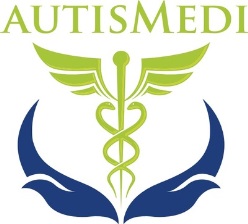 Necip Cem KINACI, MDPresident & Medical Director of Autism Medical Institute  Nuclear Medicine & Holistic Medicine Specialist, Diploma No: 17882 / 21350Izmir, Turkeyİletişim : 	+ 90 507 247 49 46 E-mail : 	cemkinaci@gmail.comRandevu ile ilgili açıklamaları lütfen dikkatlice okuyunuz.Randevunuza gelmeden önce yukarıdaki formu mümkün olduğunca ayrıntılı olarak doldurunuz, Kırmızı ile belirlenmiş olan soruları mutlaka cevaplayınız.Arşivlenmek üzere E-mail ile geri yollayınız ve ayrıca randevunuza gelirken beraberinde getiriniz. Vereceğiniz her bilgi daha doğru ve daha kolay teşhise ulaşmayı sağlamada veya daha az test önerilmesinde önemli bir rol oynayacaktır. Daha önceden yapılmış tüm testlerin sonuçlarını tarih sıralaması yaparak dosyalayınız ve randevunuza gelirken beraberinde getiriniz. Varsa daha önce çekilmiş tüm MRI ve diğer filmler, EEG sonuçları, işitme testleri vb. tıbbi evrakları randevunuza gelirken beraberinde getiriniz. Yöneltebileceğiz sorular tanı için gerekli bir ayrıntıyı gösterebilir. Sormayı düşündüğünüz soruları önceden yazılı olarak hazırlayınız ve muayene başlamadan sununuz. (Hekiminizin sizin taleplerinizi daha iyi karşılayabilmesi için zamanı ayarlamasında bu sunum önemli bir rol oynamaktadır)Sorgulama Formunu geri yolladıktan sonra randevu talep ediniz.Sorgulama Formunu geri yollamadan randevu oluşturma konusunda lütfen ısrar etmeyiniz. Randevunuza lütfen zamanında geliniz. Bir sonraki hastanın zamanından alamayacağınızı düşününüz ve kabul ediniz. Gecikmeniz halinde kaybın size ayrılan süreden olacağını üzüntüyle bildirmek zorundayız.Randevunuza gelmeden 1-2 gün öncesinden teyid amacıyla aranacaksınız. Herhangi bir nedenle iptal zorunluluğunuz veya düşünceniz varsa bunu arandığınızda (veya öncesinde bizzat arayarak) belirtiniz.Randevu teyidi amacıyla arandığınızda yanıt alınamaz veya ulaşılamaz konumda iseniz size (SMS) mesaj atılır. Bu mesaja gün içerisinde bir yanıt alınamaz ise randevunuz iptal edilir ve iptale ilişkin tekrar mesaj yollanır.Randevu teyidine olumlu yanıt verilmesine rağmen randevusuna mazeretsiz olarak gelmeyen hastalara tekrar randevu verilmemektedir.                     Fərdi məlumatlar / KİŞİSEL BİLGİLER                     Fərdi məlumatlar / KİŞİSEL BİLGİLER                     Fərdi məlumatlar / KİŞİSEL BİLGİLER                     Fərdi məlumatlar / KİŞİSEL BİLGİLER                     Fərdi məlumatlar / KİŞİSEL BİLGİLER                     Fərdi məlumatlar / KİŞİSEL BİLGİLER                     Fərdi məlumatlar / KİŞİSEL BİLGİLER                     Fərdi məlumatlar / KİŞİSEL BİLGİLER                     Fərdi məlumatlar / KİŞİSEL BİLGİLER                     Fərdi məlumatlar / KİŞİSEL BİLGİLERTarix:      /      / 2019                                İlk Konsultasiya Tarixi:       /      /2019Tarix:      /      / 2019                                İlk Konsultasiya Tarixi:       /      /2019Tarix:      /      / 2019                                İlk Konsultasiya Tarixi:       /      /2019Tarix:      /      / 2019                                İlk Konsultasiya Tarixi:       /      /2019Tarix:      /      / 2019                                İlk Konsultasiya Tarixi:       /      /2019Tarix:      /      / 2019                                İlk Konsultasiya Tarixi:       /      /2019Tarix:      /      / 2019                                İlk Konsultasiya Tarixi:       /      /2019Tarix:      /      / 2019                                İlk Konsultasiya Tarixi:       /      /2019Tarix:      /      / 2019                                İlk Konsultasiya Tarixi:       /      /2019Tarix:      /      / 2019                                İlk Konsultasiya Tarixi:       /      /2019Aşağıdakı məlumatlar yalnız qurumumuzda istifadə ediləcəkdir!/ Aşağıdaki bilgiler yalnızca kurumumuzca kullanılacaktır!Aşağıdakı məlumatlar yalnız qurumumuzda istifadə ediləcəkdir!/ Aşağıdaki bilgiler yalnızca kurumumuzca kullanılacaktır!Aşağıdakı məlumatlar yalnız qurumumuzda istifadə ediləcəkdir!/ Aşağıdaki bilgiler yalnızca kurumumuzca kullanılacaktır!Aşağıdakı məlumatlar yalnız qurumumuzda istifadə ediləcəkdir!/ Aşağıdaki bilgiler yalnızca kurumumuzca kullanılacaktır!Aşağıdakı məlumatlar yalnız qurumumuzda istifadə ediləcəkdir!/ Aşağıdaki bilgiler yalnızca kurumumuzca kullanılacaktır!Aşağıdakı məlumatlar yalnız qurumumuzda istifadə ediləcəkdir!/ Aşağıdaki bilgiler yalnızca kurumumuzca kullanılacaktır!Aşağıdakı məlumatlar yalnız qurumumuzda istifadə ediləcəkdir!/ Aşağıdaki bilgiler yalnızca kurumumuzca kullanılacaktır!Aşağıdakı məlumatlar yalnız qurumumuzda istifadə ediləcəkdir!/ Aşağıdaki bilgiler yalnızca kurumumuzca kullanılacaktır!Aşağıdakı məlumatlar yalnız qurumumuzda istifadə ediləcəkdir!/ Aşağıdaki bilgiler yalnızca kurumumuzca kullanılacaktır!Aşağıdakı məlumatlar yalnız qurumumuzda istifadə ediləcəkdir!/ Aşağıdaki bilgiler yalnızca kurumumuzca kullanılacaktır!Uşağın;    Adı:                               İkinci adı:                                Soyadı: Uşağın;    Adı:                               İkinci adı:                                Soyadı: Uşağın;    Adı:                               İkinci adı:                                Soyadı: Uşağın;    Adı:                               İkinci adı:                                Soyadı: Uşağın;    Adı:                               İkinci adı:                                Soyadı: Uşağın;    Adı:                               İkinci adı:                                Soyadı: Uşağın;    Adı:                               İkinci adı:                                Soyadı: Uşağın;    Adı:                               İkinci adı:                                Soyadı: Uşağın;    Adı:                               İkinci adı:                                Soyadı: Uşağın;    Adı:                               İkinci adı:                                Soyadı: Ana adı:                                          Tel:                                          Ana adı:                                          Tel:                                          Ana adı:                                          Tel:                                          Ana adı:                                          Tel:                                          Ana adı:                                          Tel:                                          Ana adı:                                          Tel:                                          Ana adı:                                          Tel:                                          Ana adı:                                          Tel:                                          Ana adı:                                          Tel:                                          Ana adı:                                          Tel:                                          Ata  adı:                                          Tel:Ata  adı:                                          Tel:Ata  adı:                                          Tel:Ata  adı:                                          Tel:Ata  adı:                                          Tel:Ata  adı:                                          Tel:Ata  adı:                                          Tel:Ata  adı:                                          Tel:Ata  adı:                                          Tel:Ata  adı:                                          Tel:Adres:   Adres:   Adres:   Adres:   Adres:   Adres:   Adres:   Adres:   Adres:   Adres:   Şəhər:                        Ölkə:                       Poçt kodu:                    Ev tel:Şəhər:                        Ölkə:                       Poçt kodu:                    Ev tel:Şəhər:                        Ölkə:                       Poçt kodu:                    Ev tel:Şəhər:                        Ölkə:                       Poçt kodu:                    Ev tel:Şəhər:                        Ölkə:                       Poçt kodu:                    Ev tel:Şəhər:                        Ölkə:                       Poçt kodu:                    Ev tel:Şəhər:                        Ölkə:                       Poçt kodu:                    Ev tel:Şəhər:                        Ölkə:                       Poçt kodu:                    Ev tel:Şəhər:                        Ölkə:                       Poçt kodu:                    Ev tel:Şəhər:                        Ölkə:                       Poçt kodu:                    Ev tel:İş Tel:                                                                                              Mobil Tel:İş Tel:                                                                                              Mobil Tel:İş Tel:                                                                                              Mobil Tel:İş Tel:                                                                                              Mobil Tel:İş Tel:                                                                                              Mobil Tel:İş Tel:                                                                                              Mobil Tel:İş Tel:                                                                                              Mobil Tel:İş Tel:                                                                                              Mobil Tel:İş Tel:                                                                                              Mobil Tel:İş Tel:                                                                                              Mobil Tel:E-mail:                                                                                             Fax:E-mail:                                                                                             Fax:E-mail:                                                                                             Fax:E-mail:                                                                                             Fax:E-mail:                                                                                             Fax:E-mail:                                                                                             Fax:E-mail:                                                                                             Fax:E-mail:                                                                                             Fax:E-mail:                                                                                             Fax:E-mail:                                                                                             Fax:Uşağın Doğum Tarixi: Ay:        Gün:        İl:                            Uçağın Cinsi: Qadin (    ) Kişi (    )Uşağın Doğum Tarixi: Ay:        Gün:        İl:                            Uçağın Cinsi: Qadin (    ) Kişi (    )Uşağın Doğum Tarixi: Ay:        Gün:        İl:                            Uçağın Cinsi: Qadin (    ) Kişi (    )Uşağın Doğum Tarixi: Ay:        Gün:        İl:                            Uçağın Cinsi: Qadin (    ) Kişi (    )Uşağın Doğum Tarixi: Ay:        Gün:        İl:                            Uçağın Cinsi: Qadin (    ) Kişi (    )Uşağın Doğum Tarixi: Ay:        Gün:        İl:                            Uçağın Cinsi: Qadin (    ) Kişi (    )Uşağın Doğum Tarixi: Ay:        Gün:        İl:                            Uçağın Cinsi: Qadin (    ) Kişi (    )Uşağın Doğum Tarixi: Ay:        Gün:        İl:                            Uçağın Cinsi: Qadin (    ) Kişi (    )Uşağın Doğum Tarixi: Ay:        Gün:        İl:                            Uçağın Cinsi: Qadin (    ) Kişi (    )Uşağın Doğum Tarixi: Ay:        Gün:        İl:                            Uçağın Cinsi: Qadin (    ) Kişi (    )Atasının ixtisası:Atasının ixtisası:Atasının ixtisası:Atasının ixtisası:Atasının ixtisası:Atasının ixtisası:Atasının ixtisası:Atasının ixtisası:Atasının ixtisası:Atasının ixtisası:Anasının ixtisası:Anasının ixtisası:Anasının ixtisası:Anasının ixtisası:Anasının ixtisası:Anasının ixtisası:Anasının ixtisası:Anasının ixtisası:Anasının ixtisası:Anasının ixtisası:Sağlamlıq sığortası:                                                                      Boyu:                             Çəkisi:Sağlamlıq sığortası:                                                                      Boyu:                             Çəkisi:Sağlamlıq sığortası:                                                                      Boyu:                             Çəkisi:Sağlamlıq sığortası:                                                                      Boyu:                             Çəkisi:Sağlamlıq sığortası:                                                                      Boyu:                             Çəkisi:Sağlamlıq sığortası:                                                                      Boyu:                             Çəkisi:Sağlamlıq sığortası:                                                                      Boyu:                             Çəkisi:Sağlamlıq sığortası:                                                                      Boyu:                             Çəkisi:Sağlamlıq sığortası:                                                                      Boyu:                             Çəkisi:Sağlamlıq sığortası:                                                                      Boyu:                             Çəkisi:Tövsiyyə Edən İnsan və ya Qurum:Tövsiyyə Edən İnsan və ya Qurum:Tövsiyyə Edən İnsan və ya Qurum:Tövsiyyə Edən İnsan və ya Qurum:Tövsiyyə Edən İnsan və ya Qurum:Tövsiyyə Edən İnsan və ya Qurum:Tövsiyyə Edən İnsan və ya Qurum:Tövsiyyə Edən İnsan və ya Qurum:Tövsiyyə Edən İnsan və ya Qurum:Tövsiyyə Edən İnsan və ya Qurum:Qardaş və bacıları: Adı:             Cinsi:(Birini dairə içinə alın)   Doğum Tarixi:Qardaş və bacıları: Adı:             Cinsi:(Birini dairə içinə alın)   Doğum Tarixi:Qardaş və bacıları: Adı:             Cinsi:(Birini dairə içinə alın)   Doğum Tarixi:Qardaş və bacıları: Adı:             Cinsi:(Birini dairə içinə alın)   Doğum Tarixi:Qardaş və bacıları: Adı:             Cinsi:(Birini dairə içinə alın)   Doğum Tarixi:Qardaş və bacıları: Adı:             Cinsi:(Birini dairə içinə alın)   Doğum Tarixi:Qardaş və bacıları: Adı:             Cinsi:(Birini dairə içinə alın)   Doğum Tarixi:Qardaş və bacıları: Adı:             Cinsi:(Birini dairə içinə alın)   Doğum Tarixi:Qardaş və bacıları: Adı:             Cinsi:(Birini dairə içinə alın)   Doğum Tarixi:Qardaş və bacıları: Adı:             Cinsi:(Birini dairə içinə alın)   Doğum Tarixi:                                       Qadin/ Kişi                     Ay:              Gün:          İl:                                       Qadin/ Kişi                     Ay:              Gün:          İl:                                       Qadin/ Kişi                     Ay:              Gün:          İl:                                       Qadin/ Kişi                     Ay:              Gün:          İl:                                       Qadin/ Kişi                     Ay:              Gün:          İl:                                       Qadin/ Kişi                     Ay:              Gün:          İl:                                       Qadin/ Kişi                     Ay:              Gün:          İl:                                       Qadin/ Kişi                     Ay:              Gün:          İl:                                       Qadin/ Kişi                     Ay:              Gün:          İl:                                       Qadin/ Kişi                     Ay:              Gün:          İl:                                       Qadin/ Kişi                     Ay:              Gün:          İl:                                       Qadin/ Kişi                     Ay:              Gün:          İl:                                       Qadin/ Kişi                     Ay:              Gün:          İl:                                       Qadin/ Kişi                     Ay:              Gün:          İl:                                       Qadin/ Kişi                     Ay:              Gün:          İl:                                       Qadin/ Kişi                     Ay:              Gün:          İl:                                       Qadin/ Kişi                     Ay:              Gün:          İl:                                       Qadin/ Kişi                     Ay:              Gün:          İl:                                       Qadin/ Kişi                     Ay:              Gün:          İl:                                       Qadin/ Kişi                     Ay:              Gün:          İl:                                       Qadin/ Kişi                     Ay:              Gün:          İl:                                       Qadin/ Kişi                     Ay:              Gün:          İl:                                       Qadin/ Kişi                     Ay:              Gün:          İl:                                       Qadin/ Kişi                     Ay:              Gün:          İl:                                       Qadin/ Kişi                     Ay:              Gün:          İl:                                       Qadin/ Kişi                     Ay:              Gün:          İl:                                       Qadin/ Kişi                     Ay:              Gün:          İl:                                       Qadin/ Kişi                     Ay:              Gün:          İl:                                       Qadin/ Kişi                     Ay:              Gün:          İl:                                       Qadin/ Kişi                     Ay:              Gün:          İl:                                       Qadin/ Kişi                     Ay:              Gün:          İl:                                       Qadin/ Kişi                     Ay:              Gün:          İl:                                       Qadin/ Kişi                     Ay:              Gün:          İl:                                       Qadin/ Kişi                     Ay:              Gün:          İl:                                       Qadin/ Kişi                     Ay:              Gün:          İl:                                       Qadin/ Kişi                     Ay:              Gün:          İl:                                       Qadin/ Kişi                     Ay:              Gün:          İl:                                       Qadin/ Kişi                     Ay:              Gün:          İl:                                       Qadin/ Kişi                     Ay:              Gün:          İl:                                       Qadin/ Kişi                     Ay:              Gün:          İl:Uşağınıza  qoyulan diaqnozlar və ya sizə edilən açıqlamalar/Çocuğunuza koyulan tanılar ya da size yapılan açıklamalar ( Diaqnoz Tarixleri:____/____/____ ):Uşağınıza  qoyulan diaqnozlar və ya sizə edilən açıqlamalar/Çocuğunuza koyulan tanılar ya da size yapılan açıklamalar ( Diaqnoz Tarixleri:____/____/____ ):Uşağınıza  qoyulan diaqnozlar və ya sizə edilən açıqlamalar/Çocuğunuza koyulan tanılar ya da size yapılan açıklamalar ( Diaqnoz Tarixleri:____/____/____ ):Uşağınıza  qoyulan diaqnozlar və ya sizə edilən açıqlamalar/Çocuğunuza koyulan tanılar ya da size yapılan açıklamalar ( Diaqnoz Tarixleri:____/____/____ ):Uşağınıza  qoyulan diaqnozlar və ya sizə edilən açıqlamalar/Çocuğunuza koyulan tanılar ya da size yapılan açıklamalar ( Diaqnoz Tarixleri:____/____/____ ):Uşağınıza  qoyulan diaqnozlar və ya sizə edilən açıqlamalar/Çocuğunuza koyulan tanılar ya da size yapılan açıklamalar ( Diaqnoz Tarixleri:____/____/____ ):Uşağınıza  qoyulan diaqnozlar və ya sizə edilən açıqlamalar/Çocuğunuza koyulan tanılar ya da size yapılan açıklamalar ( Diaqnoz Tarixleri:____/____/____ ):Uşağınıza  qoyulan diaqnozlar və ya sizə edilən açıqlamalar/Çocuğunuza koyulan tanılar ya da size yapılan açıklamalar ( Diaqnoz Tarixleri:____/____/____ ):Uşağınıza  qoyulan diaqnozlar və ya sizə edilən açıqlamalar/Çocuğunuza koyulan tanılar ya da size yapılan açıklamalar ( Diaqnoz Tarixleri:____/____/____ ):Uşağınıza  qoyulan diaqnozlar və ya sizə edilən açıqlamalar/Çocuğunuza koyulan tanılar ya da size yapılan açıklamalar ( Diaqnoz Tarixleri:____/____/____ ):Uşağınız  haqqında sizə söylənilən diger problemler/Çocuğunuz hakkında size söylenen diğer problemler:Uşağınız  haqqında sizə söylənilən diger problemler/Çocuğunuz hakkında size söylenen diğer problemler:Uşağınız  haqqında sizə söylənilən diger problemler/Çocuğunuz hakkında size söylenen diğer problemler:Uşağınız  haqqında sizə söylənilən diger problemler/Çocuğunuz hakkında size söylenen diğer problemler:Uşağınız  haqqında sizə söylənilən diger problemler/Çocuğunuz hakkında size söylenen diğer problemler:Uşağınız  haqqında sizə söylənilən diger problemler/Çocuğunuz hakkında size söylenen diğer problemler:Uşağınız  haqqında sizə söylənilən diger problemler/Çocuğunuz hakkında size söylenen diğer problemler:Uşağınız  haqqında sizə söylənilən diger problemler/Çocuğunuz hakkında size söylenen diğer problemler:Uşağınız  haqqında sizə söylənilən diger problemler/Çocuğunuz hakkında size söylenen diğer problemler:Uşağınız  haqqında sizə söylənilən diger problemler/Çocuğunuz hakkında size söylenen diğer problemler:Qeyd: Xaiş olunur uşağınızı xatırlaya bilməmiz və gərəyində sizə dönə bilməmiz üçün yaxın bir zamanda çəkilmiş bir foto  gətirəsiniz/göndərəsiniz.Not: Lütfen çocuğunuzu hatırlayabilmemiz ve gerektiğinde size geri dönebilmemiz için yakın bir zamanda çekilmiş bir fotoğrafını getiriniz/gönderiniz.Qeyd: Xaiş olunur uşağınızı xatırlaya bilməmiz və gərəyində sizə dönə bilməmiz üçün yaxın bir zamanda çəkilmiş bir foto  gətirəsiniz/göndərəsiniz.Not: Lütfen çocuğunuzu hatırlayabilmemiz ve gerektiğinde size geri dönebilmemiz için yakın bir zamanda çekilmiş bir fotoğrafını getiriniz/gönderiniz.Qeyd: Xaiş olunur uşağınızı xatırlaya bilməmiz və gərəyində sizə dönə bilməmiz üçün yaxın bir zamanda çəkilmiş bir foto  gətirəsiniz/göndərəsiniz.Not: Lütfen çocuğunuzu hatırlayabilmemiz ve gerektiğinde size geri dönebilmemiz için yakın bir zamanda çekilmiş bir fotoğrafını getiriniz/gönderiniz.Qeyd: Xaiş olunur uşağınızı xatırlaya bilməmiz və gərəyində sizə dönə bilməmiz üçün yaxın bir zamanda çəkilmiş bir foto  gətirəsiniz/göndərəsiniz.Not: Lütfen çocuğunuzu hatırlayabilmemiz ve gerektiğinde size geri dönebilmemiz için yakın bir zamanda çekilmiş bir fotoğrafını getiriniz/gönderiniz.Qeyd: Xaiş olunur uşağınızı xatırlaya bilməmiz və gərəyində sizə dönə bilməmiz üçün yaxın bir zamanda çəkilmiş bir foto  gətirəsiniz/göndərəsiniz.Not: Lütfen çocuğunuzu hatırlayabilmemiz ve gerektiğinde size geri dönebilmemiz için yakın bir zamanda çekilmiş bir fotoğrafını getiriniz/gönderiniz.Qeyd: Xaiş olunur uşağınızı xatırlaya bilməmiz və gərəyində sizə dönə bilməmiz üçün yaxın bir zamanda çəkilmiş bir foto  gətirəsiniz/göndərəsiniz.Not: Lütfen çocuğunuzu hatırlayabilmemiz ve gerektiğinde size geri dönebilmemiz için yakın bir zamanda çekilmiş bir fotoğrafını getiriniz/gönderiniz.Qeyd: Xaiş olunur uşağınızı xatırlaya bilməmiz və gərəyində sizə dönə bilməmiz üçün yaxın bir zamanda çəkilmiş bir foto  gətirəsiniz/göndərəsiniz.Not: Lütfen çocuğunuzu hatırlayabilmemiz ve gerektiğinde size geri dönebilmemiz için yakın bir zamanda çekilmiş bir fotoğrafını getiriniz/gönderiniz.Qeyd: Xaiş olunur uşağınızı xatırlaya bilməmiz və gərəyində sizə dönə bilməmiz üçün yaxın bir zamanda çəkilmiş bir foto  gətirəsiniz/göndərəsiniz.Not: Lütfen çocuğunuzu hatırlayabilmemiz ve gerektiğinde size geri dönebilmemiz için yakın bir zamanda çekilmiş bir fotoğrafını getiriniz/gönderiniz.Qeyd: Xaiş olunur uşağınızı xatırlaya bilməmiz və gərəyində sizə dönə bilməmiz üçün yaxın bir zamanda çəkilmiş bir foto  gətirəsiniz/göndərəsiniz.Not: Lütfen çocuğunuzu hatırlayabilmemiz ve gerektiğinde size geri dönebilmemiz için yakın bir zamanda çekilmiş bir fotoğrafını getiriniz/gönderiniz.Qeyd: Xaiş olunur uşağınızı xatırlaya bilməmiz və gərəyində sizə dönə bilməmiz üçün yaxın bir zamanda çəkilmiş bir foto  gətirəsiniz/göndərəsiniz.Not: Lütfen çocuğunuzu hatırlayabilmemiz ve gerektiğinde size geri dönebilmemiz için yakın bir zamanda çekilmiş bir fotoğrafını getiriniz/gönderiniz.Xahiş olunur ola bildiyi qədər ətraflı şəkildə  uşağınızın tam anamnezini anladın./ Lütfen olabildiğince detaylı olarak çocuğunuzun tam öyküsünü anlatınız.Xahiş olunur ola bildiyi qədər ətraflı şəkildə  uşağınızın tam anamnezini anladın./ Lütfen olabildiğince detaylı olarak çocuğunuzun tam öyküsünü anlatınız.Xahiş olunur ola bildiyi qədər ətraflı şəkildə  uşağınızın tam anamnezini anladın./ Lütfen olabildiğince detaylı olarak çocuğunuzun tam öyküsünü anlatınız.Xahiş olunur ola bildiyi qədər ətraflı şəkildə  uşağınızın tam anamnezini anladın./ Lütfen olabildiğince detaylı olarak çocuğunuzun tam öyküsünü anlatınız.Xahiş olunur ola bildiyi qədər ətraflı şəkildə  uşağınızın tam anamnezini anladın./ Lütfen olabildiğince detaylı olarak çocuğunuzun tam öyküsünü anlatınız.Xahiş olunur ola bildiyi qədər ətraflı şəkildə  uşağınızın tam anamnezini anladın./ Lütfen olabildiğince detaylı olarak çocuğunuzun tam öyküsünü anlatınız.Xahiş olunur ola bildiyi qədər ətraflı şəkildə  uşağınızın tam anamnezini anladın./ Lütfen olabildiğince detaylı olarak çocuğunuzun tam öyküsünü anlatınız.Xahiş olunur ola bildiyi qədər ətraflı şəkildə  uşağınızın tam anamnezini anladın./ Lütfen olabildiğince detaylı olarak çocuğunuzun tam öyküsünü anlatınız.Xahiş olunur ola bildiyi qədər ətraflı şəkildə  uşağınızın tam anamnezini anladın./ Lütfen olabildiğince detaylı olarak çocuğunuzun tam öyküsünü anlatınız.Xahiş olunur ola bildiyi qədər ətraflı şəkildə  uşağınızın tam anamnezini anladın./ Lütfen olabildiğince detaylı olarak çocuğunuzun tam öyküsünü anlatınız.Uşağınızındakı problemi/dəyişikliyi ilk kəs ne zaman fərq etdiniz?/ Çocuğunuzdaki problemi/değişikliği ilk kez ne zaman fark ettiniz?Uşağınızındakı problemi/dəyişikliyi ilk kəs ne zaman fərq etdiniz?/ Çocuğunuzdaki problemi/değişikliği ilk kez ne zaman fark ettiniz?Uşağınızındakı problemi/dəyişikliyi ilk kəs ne zaman fərq etdiniz?/ Çocuğunuzdaki problemi/değişikliği ilk kez ne zaman fark ettiniz?Uşağınızındakı problemi/dəyişikliyi ilk kəs ne zaman fərq etdiniz?/ Çocuğunuzdaki problemi/değişikliği ilk kez ne zaman fark ettiniz?Uşağınızındakı problemi/dəyişikliyi ilk kəs ne zaman fərq etdiniz?/ Çocuğunuzdaki problemi/değişikliği ilk kez ne zaman fark ettiniz?Uşağınızındakı problemi/dəyişikliyi ilk kəs ne zaman fərq etdiniz?/ Çocuğunuzdaki problemi/değişikliği ilk kez ne zaman fark ettiniz?Uşağınızındakı problemi/dəyişikliyi ilk kəs ne zaman fərq etdiniz?/ Çocuğunuzdaki problemi/değişikliği ilk kez ne zaman fark ettiniz?Uşağınızındakı problemi/dəyişikliyi ilk kəs ne zaman fərq etdiniz?/ Çocuğunuzdaki problemi/değişikliği ilk kez ne zaman fark ettiniz?Uşağınızındakı problemi/dəyişikliyi ilk kəs ne zaman fərq etdiniz?/ Çocuğunuzdaki problemi/değişikliği ilk kez ne zaman fark ettiniz?Uşağınızındakı problemi/dəyişikliyi ilk kəs ne zaman fərq etdiniz?/ Çocuğunuzdaki problemi/değişikliği ilk kez ne zaman fark ettiniz?İlk olaraq hansı özəlliyi fərq etdiniz./ İlk olarak hangi özelliğini fark ettiniz.İlk olaraq hansı özəlliyi fərq etdiniz./ İlk olarak hangi özelliğini fark ettiniz.İlk olaraq hansı özəlliyi fərq etdiniz./ İlk olarak hangi özelliğini fark ettiniz.İlk olaraq hansı özəlliyi fərq etdiniz./ İlk olarak hangi özelliğini fark ettiniz.İlk olaraq hansı özəlliyi fərq etdiniz./ İlk olarak hangi özelliğini fark ettiniz.İlk olaraq hansı özəlliyi fərq etdiniz./ İlk olarak hangi özelliğini fark ettiniz.İlk olaraq hansı özəlliyi fərq etdiniz./ İlk olarak hangi özelliğini fark ettiniz.İlk olaraq hansı özəlliyi fərq etdiniz./ İlk olarak hangi özelliğini fark ettiniz.İlk olaraq hansı özəlliyi fərq etdiniz./ İlk olarak hangi özelliğini fark ettiniz.İlk olaraq hansı özəlliyi fərq etdiniz./ İlk olarak hangi özelliğini fark ettiniz.Uşağınızdakı  problemin başlangıcı birdən birəmi, dərəcə dərəcəmi gerçəkləşdi?/ Çocuğunuzdaki problemin başlangıcı birden bire mi, derece derece mi gerçekleşti?Uşağınızdakı  problemin başlangıcı birdən birəmi, dərəcə dərəcəmi gerçəkləşdi?/ Çocuğunuzdaki problemin başlangıcı birden bire mi, derece derece mi gerçekleşti?Uşağınızdakı  problemin başlangıcı birdən birəmi, dərəcə dərəcəmi gerçəkləşdi?/ Çocuğunuzdaki problemin başlangıcı birden bire mi, derece derece mi gerçekleşti?Uşağınızdakı  problemin başlangıcı birdən birəmi, dərəcə dərəcəmi gerçəkləşdi?/ Çocuğunuzdaki problemin başlangıcı birden bire mi, derece derece mi gerçekleşti?Uşağınızdakı  problemin başlangıcı birdən birəmi, dərəcə dərəcəmi gerçəkləşdi?/ Çocuğunuzdaki problemin başlangıcı birden bire mi, derece derece mi gerçekleşti?Uşağınızdakı  problemin başlangıcı birdən birəmi, dərəcə dərəcəmi gerçəkləşdi?/ Çocuğunuzdaki problemin başlangıcı birden bire mi, derece derece mi gerçekleşti?Uşağınızdakı  problemin başlangıcı birdən birəmi, dərəcə dərəcəmi gerçəkləşdi?/ Çocuğunuzdaki problemin başlangıcı birden bire mi, derece derece mi gerçekleşti?Uşağınızdakı  problemin başlangıcı birdən birəmi, dərəcə dərəcəmi gerçəkləşdi?/ Çocuğunuzdaki problemin başlangıcı birden bire mi, derece derece mi gerçekleşti?Uşağınızdakı  problemin başlangıcı birdən birəmi, dərəcə dərəcəmi gerçəkləşdi?/ Çocuğunuzdaki problemin başlangıcı birden bire mi, derece derece mi gerçekleşti?Uşağınızdakı  problemin başlangıcı birdən birəmi, dərəcə dərəcəmi gerçəkləşdi?/ Çocuğunuzdaki problemin başlangıcı birden bire mi, derece derece mi gerçekleşti?Sizin və ya başqalarının bu xüsusiyyətlərə səbəb olduğunu düşündüyünüz hər hansı bir hadisə və ya xəstəlik varmı? / Sizin veya başkalarının bu belirtilere neden olduğunu düşündüğünüz herhangi bir olay ya da hastalık var mı?Sizin və ya başqalarının bu xüsusiyyətlərə səbəb olduğunu düşündüyünüz hər hansı bir hadisə və ya xəstəlik varmı? / Sizin veya başkalarının bu belirtilere neden olduğunu düşündüğünüz herhangi bir olay ya da hastalık var mı?Sizin və ya başqalarının bu xüsusiyyətlərə səbəb olduğunu düşündüyünüz hər hansı bir hadisə və ya xəstəlik varmı? / Sizin veya başkalarının bu belirtilere neden olduğunu düşündüğünüz herhangi bir olay ya da hastalık var mı?Sizin və ya başqalarının bu xüsusiyyətlərə səbəb olduğunu düşündüyünüz hər hansı bir hadisə və ya xəstəlik varmı? / Sizin veya başkalarının bu belirtilere neden olduğunu düşündüğünüz herhangi bir olay ya da hastalık var mı?Sizin və ya başqalarının bu xüsusiyyətlərə səbəb olduğunu düşündüyünüz hər hansı bir hadisə və ya xəstəlik varmı? / Sizin veya başkalarının bu belirtilere neden olduğunu düşündüğünüz herhangi bir olay ya da hastalık var mı?Sizin və ya başqalarının bu xüsusiyyətlərə səbəb olduğunu düşündüyünüz hər hansı bir hadisə və ya xəstəlik varmı? / Sizin veya başkalarının bu belirtilere neden olduğunu düşündüğünüz herhangi bir olay ya da hastalık var mı?Sizin və ya başqalarının bu xüsusiyyətlərə səbəb olduğunu düşündüyünüz hər hansı bir hadisə və ya xəstəlik varmı? / Sizin veya başkalarının bu belirtilere neden olduğunu düşündüğünüz herhangi bir olay ya da hastalık var mı?Sizin və ya başqalarının bu xüsusiyyətlərə səbəb olduğunu düşündüyünüz hər hansı bir hadisə və ya xəstəlik varmı? / Sizin veya başkalarının bu belirtilere neden olduğunu düşündüğünüz herhangi bir olay ya da hastalık var mı?Sizin və ya başqalarının bu xüsusiyyətlərə səbəb olduğunu düşündüyünüz hər hansı bir hadisə və ya xəstəlik varmı? / Sizin veya başkalarının bu belirtilere neden olduğunu düşündüğünüz herhangi bir olay ya da hastalık var mı?Sizin və ya başqalarının bu xüsusiyyətlərə səbəb olduğunu düşündüyünüz hər hansı bir hadisə və ya xəstəlik varmı? / Sizin veya başkalarının bu belirtilere neden olduğunu düşündüğünüz herhangi bir olay ya da hastalık var mı?Xahiş olunur uşağınızın  bu vəziyyəti  ilə ələqəli  ola biləcək digər hadisə və ya vəziyyətləri qeyd edəsiniz. Mümkün qədər ətraflı izah edin və heç bir şeydən çəkinməyin, danişacağınız şeylərin kiçik və ya anlamsız olması önəmli deyil, yeter ki siz bu qeyd edlənlərin uşağınızın  problemile əlaqəli olduğuna inanirsınız. / Lütfen çocuğunuzun bu durumuyla ilişkili olabilecek diğer olay ya da durumları belirtiniz. Olabildiğince detaylı olarak anlatınız ve hiçbir şeyden çekinmeyiniz, anlatacağınız şeylerin küçük ya da anlamsız olması önemli değil, yeter ki siz bu durumların çocuğunuzun problemiyle ilgili olduğuna inanıyorsanız.Xahiş olunur uşağınızın  bu vəziyyəti  ilə ələqəli  ola biləcək digər hadisə və ya vəziyyətləri qeyd edəsiniz. Mümkün qədər ətraflı izah edin və heç bir şeydən çəkinməyin, danişacağınız şeylərin kiçik və ya anlamsız olması önəmli deyil, yeter ki siz bu qeyd edlənlərin uşağınızın  problemile əlaqəli olduğuna inanirsınız. / Lütfen çocuğunuzun bu durumuyla ilişkili olabilecek diğer olay ya da durumları belirtiniz. Olabildiğince detaylı olarak anlatınız ve hiçbir şeyden çekinmeyiniz, anlatacağınız şeylerin küçük ya da anlamsız olması önemli değil, yeter ki siz bu durumların çocuğunuzun problemiyle ilgili olduğuna inanıyorsanız.Xahiş olunur uşağınızın  bu vəziyyəti  ilə ələqəli  ola biləcək digər hadisə və ya vəziyyətləri qeyd edəsiniz. Mümkün qədər ətraflı izah edin və heç bir şeydən çəkinməyin, danişacağınız şeylərin kiçik və ya anlamsız olması önəmli deyil, yeter ki siz bu qeyd edlənlərin uşağınızın  problemile əlaqəli olduğuna inanirsınız. / Lütfen çocuğunuzun bu durumuyla ilişkili olabilecek diğer olay ya da durumları belirtiniz. Olabildiğince detaylı olarak anlatınız ve hiçbir şeyden çekinmeyiniz, anlatacağınız şeylerin küçük ya da anlamsız olması önemli değil, yeter ki siz bu durumların çocuğunuzun problemiyle ilgili olduğuna inanıyorsanız.Xahiş olunur uşağınızın  bu vəziyyəti  ilə ələqəli  ola biləcək digər hadisə və ya vəziyyətləri qeyd edəsiniz. Mümkün qədər ətraflı izah edin və heç bir şeydən çəkinməyin, danişacağınız şeylərin kiçik və ya anlamsız olması önəmli deyil, yeter ki siz bu qeyd edlənlərin uşağınızın  problemile əlaqəli olduğuna inanirsınız. / Lütfen çocuğunuzun bu durumuyla ilişkili olabilecek diğer olay ya da durumları belirtiniz. Olabildiğince detaylı olarak anlatınız ve hiçbir şeyden çekinmeyiniz, anlatacağınız şeylerin küçük ya da anlamsız olması önemli değil, yeter ki siz bu durumların çocuğunuzun problemiyle ilgili olduğuna inanıyorsanız.Xahiş olunur uşağınızın  bu vəziyyəti  ilə ələqəli  ola biləcək digər hadisə və ya vəziyyətləri qeyd edəsiniz. Mümkün qədər ətraflı izah edin və heç bir şeydən çəkinməyin, danişacağınız şeylərin kiçik və ya anlamsız olması önəmli deyil, yeter ki siz bu qeyd edlənlərin uşağınızın  problemile əlaqəli olduğuna inanirsınız. / Lütfen çocuğunuzun bu durumuyla ilişkili olabilecek diğer olay ya da durumları belirtiniz. Olabildiğince detaylı olarak anlatınız ve hiçbir şeyden çekinmeyiniz, anlatacağınız şeylerin küçük ya da anlamsız olması önemli değil, yeter ki siz bu durumların çocuğunuzun problemiyle ilgili olduğuna inanıyorsanız.Xahiş olunur uşağınızın  bu vəziyyəti  ilə ələqəli  ola biləcək digər hadisə və ya vəziyyətləri qeyd edəsiniz. Mümkün qədər ətraflı izah edin və heç bir şeydən çəkinməyin, danişacağınız şeylərin kiçik və ya anlamsız olması önəmli deyil, yeter ki siz bu qeyd edlənlərin uşağınızın  problemile əlaqəli olduğuna inanirsınız. / Lütfen çocuğunuzun bu durumuyla ilişkili olabilecek diğer olay ya da durumları belirtiniz. Olabildiğince detaylı olarak anlatınız ve hiçbir şeyden çekinmeyiniz, anlatacağınız şeylerin küçük ya da anlamsız olması önemli değil, yeter ki siz bu durumların çocuğunuzun problemiyle ilgili olduğuna inanıyorsanız.Xahiş olunur uşağınızın  bu vəziyyəti  ilə ələqəli  ola biləcək digər hadisə və ya vəziyyətləri qeyd edəsiniz. Mümkün qədər ətraflı izah edin və heç bir şeydən çəkinməyin, danişacağınız şeylərin kiçik və ya anlamsız olması önəmli deyil, yeter ki siz bu qeyd edlənlərin uşağınızın  problemile əlaqəli olduğuna inanirsınız. / Lütfen çocuğunuzun bu durumuyla ilişkili olabilecek diğer olay ya da durumları belirtiniz. Olabildiğince detaylı olarak anlatınız ve hiçbir şeyden çekinmeyiniz, anlatacağınız şeylerin küçük ya da anlamsız olması önemli değil, yeter ki siz bu durumların çocuğunuzun problemiyle ilgili olduğuna inanıyorsanız.Xahiş olunur uşağınızın  bu vəziyyəti  ilə ələqəli  ola biləcək digər hadisə və ya vəziyyətləri qeyd edəsiniz. Mümkün qədər ətraflı izah edin və heç bir şeydən çəkinməyin, danişacağınız şeylərin kiçik və ya anlamsız olması önəmli deyil, yeter ki siz bu qeyd edlənlərin uşağınızın  problemile əlaqəli olduğuna inanirsınız. / Lütfen çocuğunuzun bu durumuyla ilişkili olabilecek diğer olay ya da durumları belirtiniz. Olabildiğince detaylı olarak anlatınız ve hiçbir şeyden çekinmeyiniz, anlatacağınız şeylerin küçük ya da anlamsız olması önemli değil, yeter ki siz bu durumların çocuğunuzun problemiyle ilgili olduğuna inanıyorsanız.Xahiş olunur uşağınızın  bu vəziyyəti  ilə ələqəli  ola biləcək digər hadisə və ya vəziyyətləri qeyd edəsiniz. Mümkün qədər ətraflı izah edin və heç bir şeydən çəkinməyin, danişacağınız şeylərin kiçik və ya anlamsız olması önəmli deyil, yeter ki siz bu qeyd edlənlərin uşağınızın  problemile əlaqəli olduğuna inanirsınız. / Lütfen çocuğunuzun bu durumuyla ilişkili olabilecek diğer olay ya da durumları belirtiniz. Olabildiğince detaylı olarak anlatınız ve hiçbir şeyden çekinmeyiniz, anlatacağınız şeylerin küçük ya da anlamsız olması önemli değil, yeter ki siz bu durumların çocuğunuzun problemiyle ilgili olduğuna inanıyorsanız.Xahiş olunur uşağınızın  bu vəziyyəti  ilə ələqəli  ola biləcək digər hadisə və ya vəziyyətləri qeyd edəsiniz. Mümkün qədər ətraflı izah edin və heç bir şeydən çəkinməyin, danişacağınız şeylərin kiçik və ya anlamsız olması önəmli deyil, yeter ki siz bu qeyd edlənlərin uşağınızın  problemile əlaqəli olduğuna inanirsınız. / Lütfen çocuğunuzun bu durumuyla ilişkili olabilecek diğer olay ya da durumları belirtiniz. Olabildiğince detaylı olarak anlatınız ve hiçbir şeyden çekinmeyiniz, anlatacağınız şeylerin küçük ya da anlamsız olması önemli değil, yeter ki siz bu durumların çocuğunuzun problemiyle ilgili olduğuna inanıyorsanız.UŞAĞINIZIN TİBBİ ANAMNEZİ / ÇOCUĞUN TIBBİ ÖYKÜSÜUŞAĞINIZIN TİBBİ ANAMNEZİ / ÇOCUĞUN TIBBİ ÖYKÜSÜUŞAĞINIZIN TİBBİ ANAMNEZİ / ÇOCUĞUN TIBBİ ÖYKÜSÜUŞAĞINIZIN TİBBİ ANAMNEZİ / ÇOCUĞUN TIBBİ ÖYKÜSÜUŞAĞINIZIN TİBBİ ANAMNEZİ / ÇOCUĞUN TIBBİ ÖYKÜSÜUŞAĞINIZIN TİBBİ ANAMNEZİ / ÇOCUĞUN TIBBİ ÖYKÜSÜUŞAĞINIZIN TİBBİ ANAMNEZİ / ÇOCUĞUN TIBBİ ÖYKÜSÜUŞAĞINIZIN TİBBİ ANAMNEZİ / ÇOCUĞUN TIBBİ ÖYKÜSÜUŞAĞINIZIN TİBBİ ANAMNEZİ / ÇOCUĞUN TIBBİ ÖYKÜSÜUŞAĞINIZIN TİBBİ ANAMNEZİ / ÇOCUĞUN TIBBİ ÖYKÜSÜXatırlaya bildiklərinizi önəm sırasına görə qeyd edin / Hatırlayabildiklerinizi önem sırasına göre belirtinizXatırlaya bildiklərinizi önəm sırasına görə qeyd edin / Hatırlayabildiklerinizi önem sırasına göre belirtinizXatırlaya bildiklərinizi önəm sırasına görə qeyd edin / Hatırlayabildiklerinizi önem sırasına göre belirtinizXatırlaya bildiklərinizi önəm sırasına görə qeyd edin / Hatırlayabildiklerinizi önem sırasına göre belirtinizXatırlaya bildiklərinizi önəm sırasına görə qeyd edin / Hatırlayabildiklerinizi önem sırasına göre belirtinizXatırlaya bildiklərinizi önəm sırasına görə qeyd edin / Hatırlayabildiklerinizi önem sırasına göre belirtinizXatırlaya bildiklərinizi önəm sırasına görə qeyd edin / Hatırlayabildiklerinizi önem sırasına göre belirtinizXatırlaya bildiklərinizi önəm sırasına görə qeyd edin / Hatırlayabildiklerinizi önem sırasına göre belirtinizXatırlaya bildiklərinizi önəm sırasına görə qeyd edin / Hatırlayabildiklerinizi önem sırasına göre belirtinizXatırlaya bildiklərinizi önəm sırasına görə qeyd edin / Hatırlayabildiklerinizi önem sırasına göre belirtinizUşaq  Doktorları / Çocuk DoktorlarıUşaq  Doktorları / Çocuk DoktorlarıUşaq  Doktorları / Çocuk DoktorlarıUşaq  Doktorları / Çocuk DoktorlarıUşaq  Doktorları / Çocuk DoktorlarıUşaq  Doktorları / Çocuk DoktorlarıUşaq  Doktorları / Çocuk DoktorlarıUşaq  Doktorları / Çocuk DoktorlarıUşaq  Doktorları / Çocuk DoktorlarıUşaq  Doktorları / Çocuk DoktorlarıAd/ İsimAd/ İsimAd/ İsimTelefon Nömrələri/ Telefon NumaralarıTelefon Nömrələri/ Telefon NumaralarıTelefon Nömrələri/ Telefon NumaralarıTelefon Nömrələri/ Telefon NumaralarıŞəhər/ ŞehirŞəhər/ ŞehirŞəhər/ ŞehirÖzəl mütəxəsislər / Özel Eğitimciler(Danışıq – İxtisas – Fizioterapiya – Digər) / (Konuşma – Meslek – Fizyoterapi – Diğer)Özəl mütəxəsislər / Özel Eğitimciler(Danışıq – İxtisas – Fizioterapiya – Digər) / (Konuşma – Meslek – Fizyoterapi – Diğer)Özəl mütəxəsislər / Özel Eğitimciler(Danışıq – İxtisas – Fizioterapiya – Digər) / (Konuşma – Meslek – Fizyoterapi – Diğer)Özəl mütəxəsislər / Özel Eğitimciler(Danışıq – İxtisas – Fizioterapiya – Digər) / (Konuşma – Meslek – Fizyoterapi – Diğer)Özəl mütəxəsislər / Özel Eğitimciler(Danışıq – İxtisas – Fizioterapiya – Digər) / (Konuşma – Meslek – Fizyoterapi – Diğer)Özəl mütəxəsislər / Özel Eğitimciler(Danışıq – İxtisas – Fizioterapiya – Digər) / (Konuşma – Meslek – Fizyoterapi – Diğer)Özəl mütəxəsislər / Özel Eğitimciler(Danışıq – İxtisas – Fizioterapiya – Digər) / (Konuşma – Meslek – Fizyoterapi – Diğer)Özəl mütəxəsislər / Özel Eğitimciler(Danışıq – İxtisas – Fizioterapiya – Digər) / (Konuşma – Meslek – Fizyoterapi – Diğer)Özəl mütəxəsislər / Özel Eğitimciler(Danışıq – İxtisas – Fizioterapiya – Digər) / (Konuşma – Meslek – Fizyoterapi – Diğer)Özəl mütəxəsislər / Özel Eğitimciler(Danışıq – İxtisas – Fizioterapiya – Digər) / (Konuşma – Meslek – Fizyoterapi – Diğer)Ad/ İsimTerapevtin sahəsi/ Terapistin BranşıTerapevtin sahəsi/ Terapistin BranşıTerapevtin sahəsi/ Terapistin Branşı   Telefon   Telefon   Şəhər/ Şehir   Şəhər/ Şehir   Şəhər/ ŞehirHəftə/SaatMütəxəsislər / Uzmanlar Mütəxəsislər / Uzmanlar Mütəxəsislər / Uzmanlar Mütəxəsislər / Uzmanlar Mütəxəsislər / Uzmanlar Mütəxəsislər / Uzmanlar Mütəxəsislər / Uzmanlar Mütəxəsislər / Uzmanlar Mütəxəsislər / Uzmanlar Mütəxəsislər / Uzmanlar Ad/ İsimAd/ İsimTelefonTelefonTelefonŞəhər /ŞehirŞəhər /ŞehirŞəhər /ŞehirSon Dəyərləndirmə Tarixi/Son Değerlendirme TarihiSon Dəyərləndirmə Tarixi/Son Değerlendirme TarihiNaturopatlar / Homeopatlar Naturopatlar / Homeopatlar Naturopatlar / Homeopatlar Naturopatlar / Homeopatlar Naturopatlar / Homeopatlar Naturopatlar / Homeopatlar Naturopatlar / Homeopatlar Naturopatlar / Homeopatlar Naturopatlar / Homeopatlar Naturopatlar / Homeopatlar Qidalanma Mütəxəsisləri / Beslenme UzmanlarıQidalanma Mütəxəsisləri / Beslenme UzmanlarıQidalanma Mütəxəsisləri / Beslenme UzmanlarıQidalanma Mütəxəsisləri / Beslenme UzmanlarıQidalanma Mütəxəsisləri / Beslenme UzmanlarıQidalanma Mütəxəsisləri / Beslenme UzmanlarıQidalanma Mütəxəsisləri / Beslenme UzmanlarıQidalanma Mütəxəsisləri / Beslenme UzmanlarıQidalanma Mütəxəsisləri / Beslenme UzmanlarıQidalanma Mütəxəsisləri / Beslenme UzmanlarıDigər /DiğerDigər /DiğerDigər /DiğerDigər /DiğerDigər /DiğerDigər /DiğerDigər /DiğerDigər /DiğerDigər /DiğerDigər /DiğerHAMİLƏLİK VƏ DOĞUM ANAMNEZİ / HAMİLELİK VE DOĞUM ÖYKÜSÜHAMİLƏLİK VƏ DOĞUM ANAMNEZİ / HAMİLELİK VE DOĞUM ÖYKÜSÜHAMİLƏLİK VƏ DOĞUM ANAMNEZİ / HAMİLELİK VE DOĞUM ÖYKÜSÜHAMİLƏLİK VƏ DOĞUM ANAMNEZİ / HAMİLELİK VE DOĞUM ÖYKÜSÜHAMİLƏLİK VƏ DOĞUM ANAMNEZİ / HAMİLELİK VE DOĞUM ÖYKÜSÜHAMİLƏLİK VƏ DOĞUM ANAMNEZİ / HAMİLELİK VE DOĞUM ÖYKÜSÜHAMİLƏLİK VƏ DOĞUM ANAMNEZİ / HAMİLELİK VE DOĞUM ÖYKÜSÜAnanın doğum yaşı/ Annenin doğum yaşı:______________yaş        Ananın doğum yaşı/ Annenin doğum yaşı:______________yaş        Ananın doğum yaşı/ Annenin doğum yaşı:______________yaş        Ananın doğum yaşı/ Annenin doğum yaşı:______________yaş        Ananın doğum yaşı/ Annenin doğum yaşı:______________yaş        Ananın doğum yaşı/ Annenin doğum yaşı:______________yaş        Ananın doğum yaşı/ Annenin doğum yaşı:______________yaş        Hamiləlik dövründə keçirilən xəstəliklər/ Hamilelik döneminde geçirilen hastalıklar:  Qanama/ Kanama (    )                                            Şəkər xəstəliyi/ Şeker hastalığı (    )  Travma/ Travma (    )                                               Yüksək təyziq /Yüksek tansiyon (    )  Qızdırmalı xəstəlik/ Ateşli hastalık (    )                   Aşağı təyziq/ Düşük tansiyon (    )  Düşük təhlükəsi/  Düşük tehlikesi (    )                      İnfeksiyay yoluxma(Qrip, Yuxarı tənəffüs yollarının inf.) (    )/ Enfeksiyon kapma (Gribal, Üst Solunum Enf  Digər ___________________________________________________________________________________  Xəstəlik ilə əlaqədər xəstəxana anamnezi və ya  yataq istirahəti varmı?/ Hastalık dolayısıyla hastane öyküsü ya da yatak istirahatı var mı?   ____________________________________  ________________________________________________________________________________________  Sigaret, alkoqol, maddə   istifadəsi/ Sigara, alkol, madde kullanımı _______________________________________________________________Hamiləlik dövründə ağızda tapılan amalgam diş dolğusu sayı/ Hamilelik döneminde ağızda bulunan amalgam diş dolgusu sayısı :Hamiləlik dövründə keçirilən xəstəliklər/ Hamilelik döneminde geçirilen hastalıklar:  Qanama/ Kanama (    )                                            Şəkər xəstəliyi/ Şeker hastalığı (    )  Travma/ Travma (    )                                               Yüksək təyziq /Yüksek tansiyon (    )  Qızdırmalı xəstəlik/ Ateşli hastalık (    )                   Aşağı təyziq/ Düşük tansiyon (    )  Düşük təhlükəsi/  Düşük tehlikesi (    )                      İnfeksiyay yoluxma(Qrip, Yuxarı tənəffüs yollarının inf.) (    )/ Enfeksiyon kapma (Gribal, Üst Solunum Enf  Digər ___________________________________________________________________________________  Xəstəlik ilə əlaqədər xəstəxana anamnezi və ya  yataq istirahəti varmı?/ Hastalık dolayısıyla hastane öyküsü ya da yatak istirahatı var mı?   ____________________________________  ________________________________________________________________________________________  Sigaret, alkoqol, maddə   istifadəsi/ Sigara, alkol, madde kullanımı _______________________________________________________________Hamiləlik dövründə ağızda tapılan amalgam diş dolğusu sayı/ Hamilelik döneminde ağızda bulunan amalgam diş dolgusu sayısı :Hamiləlik dövründə keçirilən xəstəliklər/ Hamilelik döneminde geçirilen hastalıklar:  Qanama/ Kanama (    )                                            Şəkər xəstəliyi/ Şeker hastalığı (    )  Travma/ Travma (    )                                               Yüksək təyziq /Yüksek tansiyon (    )  Qızdırmalı xəstəlik/ Ateşli hastalık (    )                   Aşağı təyziq/ Düşük tansiyon (    )  Düşük təhlükəsi/  Düşük tehlikesi (    )                      İnfeksiyay yoluxma(Qrip, Yuxarı tənəffüs yollarının inf.) (    )/ Enfeksiyon kapma (Gribal, Üst Solunum Enf  Digər ___________________________________________________________________________________  Xəstəlik ilə əlaqədər xəstəxana anamnezi və ya  yataq istirahəti varmı?/ Hastalık dolayısıyla hastane öyküsü ya da yatak istirahatı var mı?   ____________________________________  ________________________________________________________________________________________  Sigaret, alkoqol, maddə   istifadəsi/ Sigara, alkol, madde kullanımı _______________________________________________________________Hamiləlik dövründə ağızda tapılan amalgam diş dolğusu sayı/ Hamilelik döneminde ağızda bulunan amalgam diş dolgusu sayısı :Hamiləlik dövründə keçirilən xəstəliklər/ Hamilelik döneminde geçirilen hastalıklar:  Qanama/ Kanama (    )                                            Şəkər xəstəliyi/ Şeker hastalığı (    )  Travma/ Travma (    )                                               Yüksək təyziq /Yüksek tansiyon (    )  Qızdırmalı xəstəlik/ Ateşli hastalık (    )                   Aşağı təyziq/ Düşük tansiyon (    )  Düşük təhlükəsi/  Düşük tehlikesi (    )                      İnfeksiyay yoluxma(Qrip, Yuxarı tənəffüs yollarının inf.) (    )/ Enfeksiyon kapma (Gribal, Üst Solunum Enf  Digər ___________________________________________________________________________________  Xəstəlik ilə əlaqədər xəstəxana anamnezi və ya  yataq istirahəti varmı?/ Hastalık dolayısıyla hastane öyküsü ya da yatak istirahatı var mı?   ____________________________________  ________________________________________________________________________________________  Sigaret, alkoqol, maddə   istifadəsi/ Sigara, alkol, madde kullanımı _______________________________________________________________Hamiləlik dövründə ağızda tapılan amalgam diş dolğusu sayı/ Hamilelik döneminde ağızda bulunan amalgam diş dolgusu sayısı :Hamiləlik dövründə keçirilən xəstəliklər/ Hamilelik döneminde geçirilen hastalıklar:  Qanama/ Kanama (    )                                            Şəkər xəstəliyi/ Şeker hastalığı (    )  Travma/ Travma (    )                                               Yüksək təyziq /Yüksek tansiyon (    )  Qızdırmalı xəstəlik/ Ateşli hastalık (    )                   Aşağı təyziq/ Düşük tansiyon (    )  Düşük təhlükəsi/  Düşük tehlikesi (    )                      İnfeksiyay yoluxma(Qrip, Yuxarı tənəffüs yollarının inf.) (    )/ Enfeksiyon kapma (Gribal, Üst Solunum Enf  Digər ___________________________________________________________________________________  Xəstəlik ilə əlaqədər xəstəxana anamnezi və ya  yataq istirahəti varmı?/ Hastalık dolayısıyla hastane öyküsü ya da yatak istirahatı var mı?   ____________________________________  ________________________________________________________________________________________  Sigaret, alkoqol, maddə   istifadəsi/ Sigara, alkol, madde kullanımı _______________________________________________________________Hamiləlik dövründə ağızda tapılan amalgam diş dolğusu sayı/ Hamilelik döneminde ağızda bulunan amalgam diş dolgusu sayısı :Hamiləlik dövründə keçirilən xəstəliklər/ Hamilelik döneminde geçirilen hastalıklar:  Qanama/ Kanama (    )                                            Şəkər xəstəliyi/ Şeker hastalığı (    )  Travma/ Travma (    )                                               Yüksək təyziq /Yüksek tansiyon (    )  Qızdırmalı xəstəlik/ Ateşli hastalık (    )                   Aşağı təyziq/ Düşük tansiyon (    )  Düşük təhlükəsi/  Düşük tehlikesi (    )                      İnfeksiyay yoluxma(Qrip, Yuxarı tənəffüs yollarının inf.) (    )/ Enfeksiyon kapma (Gribal, Üst Solunum Enf  Digər ___________________________________________________________________________________  Xəstəlik ilə əlaqədər xəstəxana anamnezi və ya  yataq istirahəti varmı?/ Hastalık dolayısıyla hastane öyküsü ya da yatak istirahatı var mı?   ____________________________________  ________________________________________________________________________________________  Sigaret, alkoqol, maddə   istifadəsi/ Sigara, alkol, madde kullanımı _______________________________________________________________Hamiləlik dövründə ağızda tapılan amalgam diş dolğusu sayı/ Hamilelik döneminde ağızda bulunan amalgam diş dolgusu sayısı :Hamiləlik dövründə keçirilən xəstəliklər/ Hamilelik döneminde geçirilen hastalıklar:  Qanama/ Kanama (    )                                            Şəkər xəstəliyi/ Şeker hastalığı (    )  Travma/ Travma (    )                                               Yüksək təyziq /Yüksek tansiyon (    )  Qızdırmalı xəstəlik/ Ateşli hastalık (    )                   Aşağı təyziq/ Düşük tansiyon (    )  Düşük təhlükəsi/  Düşük tehlikesi (    )                      İnfeksiyay yoluxma(Qrip, Yuxarı tənəffüs yollarının inf.) (    )/ Enfeksiyon kapma (Gribal, Üst Solunum Enf  Digər ___________________________________________________________________________________  Xəstəlik ilə əlaqədər xəstəxana anamnezi və ya  yataq istirahəti varmı?/ Hastalık dolayısıyla hastane öyküsü ya da yatak istirahatı var mı?   ____________________________________  ________________________________________________________________________________________  Sigaret, alkoqol, maddə   istifadəsi/ Sigara, alkol, madde kullanımı _______________________________________________________________Hamiləlik dövründə ağızda tapılan amalgam diş dolğusu sayı/ Hamilelik döneminde ağızda bulunan amalgam diş dolgusu sayısı :  Ananın  hamiləlik dövründə qidalanma alıqanlığı/ Annenin hamilelik dönemindeki beslenme alışkanlığı   ________________________________________________________________________________________  Dəniz məhsulları, konserva  və başqa  bu kimi məhsullar varmı, varsa hansı sıxlıqda?/ Deniz ürünleri, konserve tüketimi vb var mı, var ise ne sıklıkta?    Ananın  hamiləlik dövründə qidalanma alıqanlığı/ Annenin hamilelik dönemindeki beslenme alışkanlığı   ________________________________________________________________________________________  Dəniz məhsulları, konserva  və başqa  bu kimi məhsullar varmı, varsa hansı sıxlıqda?/ Deniz ürünleri, konserve tüketimi vb var mı, var ise ne sıklıkta?    Ananın  hamiləlik dövründə qidalanma alıqanlığı/ Annenin hamilelik dönemindeki beslenme alışkanlığı   ________________________________________________________________________________________  Dəniz məhsulları, konserva  və başqa  bu kimi məhsullar varmı, varsa hansı sıxlıqda?/ Deniz ürünleri, konserve tüketimi vb var mı, var ise ne sıklıkta?    Ananın  hamiləlik dövründə qidalanma alıqanlığı/ Annenin hamilelik dönemindeki beslenme alışkanlığı   ________________________________________________________________________________________  Dəniz məhsulları, konserva  və başqa  bu kimi məhsullar varmı, varsa hansı sıxlıqda?/ Deniz ürünleri, konserve tüketimi vb var mı, var ise ne sıklıkta?    Ananın  hamiləlik dövründə qidalanma alıqanlığı/ Annenin hamilelik dönemindeki beslenme alışkanlığı   ________________________________________________________________________________________  Dəniz məhsulları, konserva  və başqa  bu kimi məhsullar varmı, varsa hansı sıxlıqda?/ Deniz ürünleri, konserve tüketimi vb var mı, var ise ne sıklıkta?    Ananın  hamiləlik dövründə qidalanma alıqanlığı/ Annenin hamilelik dönemindeki beslenme alışkanlığı   ________________________________________________________________________________________  Dəniz məhsulları, konserva  və başqa  bu kimi məhsullar varmı, varsa hansı sıxlıqda?/ Deniz ürünleri, konserve tüketimi vb var mı, var ise ne sıklıkta?    Ananın  hamiləlik dövründə qidalanma alıqanlığı/ Annenin hamilelik dönemindeki beslenme alışkanlığı   ________________________________________________________________________________________  Dəniz məhsulları, konserva  və başqa  bu kimi məhsullar varmı, varsa hansı sıxlıqda?/ Deniz ürünleri, konserve tüketimi vb var mı, var ise ne sıklıkta?  Hamiləlik dövründə herhansı bir səbəblə özəl bir pəhriz edildimi?/ Hamilelik döneminde herhangi bir nedenle özel bir diyet yapıldı mı?Hamiləlik dövründə herhansı bir səbəblə özəl bir pəhriz edildimi?/ Hamilelik döneminde herhangi bir nedenle özel bir diyet yapıldı mı?Hamiləlik dövründə herhansı bir səbəblə özəl bir pəhriz edildimi?/ Hamilelik döneminde herhangi bir nedenle özel bir diyet yapıldı mı?Hamiləlik dövründə herhansı bir səbəblə özəl bir pəhriz edildimi?/ Hamilelik döneminde herhangi bir nedenle özel bir diyet yapıldı mı?Hamiləlik dövründə herhansı bir səbəblə özəl bir pəhriz edildimi?/ Hamilelik döneminde herhangi bir nedenle özel bir diyet yapıldı mı?Hamiləlik dövründə herhansı bir səbəblə özəl bir pəhriz edildimi?/ Hamilelik döneminde herhangi bir nedenle özel bir diyet yapıldı mı?Hamiləlik dövründə herhansı bir səbəblə özəl bir pəhriz edildimi?/ Hamilelik döneminde herhangi bir nedenle özel bir diyet yapıldı mı?Hamiləlik dövründə istifadə edilən dərmanlar  (Vitaminlər, bitki mənşəli dərmanlar daxil)/ Hamilelik süresince kullanılan ilaçlar (Vitaminler, bitkisel ilaçlar dahil)Hamiləlik dövründə istifadə edilən dərmanlar  (Vitaminlər, bitki mənşəli dərmanlar daxil)/ Hamilelik süresince kullanılan ilaçlar (Vitaminler, bitkisel ilaçlar dahil)Hamiləlik dövründə istifadə edilən dərmanlar  (Vitaminlər, bitki mənşəli dərmanlar daxil)/ Hamilelik süresince kullanılan ilaçlar (Vitaminler, bitkisel ilaçlar dahil)Hamiləlik dövründə istifadə edilən dərmanlar  (Vitaminlər, bitki mənşəli dərmanlar daxil)/ Hamilelik süresince kullanılan ilaçlar (Vitaminler, bitkisel ilaçlar dahil)Hamiləlik dövründə istifadə edilən dərmanlar  (Vitaminlər, bitki mənşəli dərmanlar daxil)/ Hamilelik süresince kullanılan ilaçlar (Vitaminler, bitkisel ilaçlar dahil)Hamiləlik dövründə istifadə edilən dərmanlar  (Vitaminlər, bitki mənşəli dərmanlar daxil)/ Hamilelik süresince kullanılan ilaçlar (Vitaminler, bitkisel ilaçlar dahil)Hamiləlik dövründə istifadə edilən dərmanlar  (Vitaminlər, bitki mənşəli dərmanlar daxil)/ Hamilelik süresince kullanılan ilaçlar (Vitaminler, bitkisel ilaçlar dahil)Hamiləlik dövründə rast gələn digər problemlər/ Hamilelik döneminde gerçekleşen diğer problemler:Hamiləlik dövründə rast gələn digər problemlər/ Hamilelik döneminde gerçekleşen diğer problemler:Hamiləlik dövründə rast gələn digər problemlər/ Hamilelik döneminde gerçekleşen diğer problemler:Hamiləlik dövründə rast gələn digər problemlər/ Hamilelik döneminde gerçekleşen diğer problemler:Hamiləlik dövründə rast gələn digər problemlər/ Hamilelik döneminde gerçekleşen diğer problemler:Hamiləlik dövründə rast gələn digər problemlər/ Hamilelik döneminde gerçekleşen diğer problemler:Hamiləlik dövründə rast gələn digər problemlər/ Hamilelik döneminde gerçekleşen diğer problemler:Doğuş zamanı yaşanan problemler: (oksigensiz qalma?)/ Doğum sırasında yaşanan problemler: (oksijensiz kalma?)Doğuş zamanı yaşanan problemler: (oksigensiz qalma?)/ Doğum sırasında yaşanan problemler: (oksijensiz kalma?)Doğuş zamanı yaşanan problemler: (oksigensiz qalma?)/ Doğum sırasında yaşanan problemler: (oksijensiz kalma?)Doğuş zamanı yaşanan problemler: (oksigensiz qalma?)/ Doğum sırasında yaşanan problemler: (oksijensiz kalma?)Doğuş zamanı yaşanan problemler: (oksigensiz qalma?)/ Doğum sırasında yaşanan problemler: (oksijensiz kalma?)Doğuş zamanı yaşanan problemler: (oksigensiz qalma?)/ Doğum sırasında yaşanan problemler: (oksijensiz kalma?)Doğuş zamanı yaşanan problemler: (oksigensiz qalma?)/ Doğum sırasında yaşanan problemler: (oksijensiz kalma?)  Doğuş/ Doğum;   Normal/ Normal (     )     Keysəriyyə/ Sezaryen (     )   Egər keysəriyyədirsə səbəbini açıqlayın/ Eğer sezaryense nedenini açıklayınız:   Doğuş/ Doğum;   Normal/ Normal (     )     Keysəriyyə/ Sezaryen (     )   Egər keysəriyyədirsə səbəbini açıqlayın/ Eğer sezaryense nedenini açıklayınız:   Doğuş/ Doğum;   Normal/ Normal (     )     Keysəriyyə/ Sezaryen (     )   Egər keysəriyyədirsə səbəbini açıqlayın/ Eğer sezaryense nedenini açıklayınız:   Doğuş/ Doğum;   Normal/ Normal (     )     Keysəriyyə/ Sezaryen (     )   Egər keysəriyyədirsə səbəbini açıqlayın/ Eğer sezaryense nedenini açıklayınız:   Doğuş/ Doğum;   Normal/ Normal (     )     Keysəriyyə/ Sezaryen (     )   Egər keysəriyyədirsə səbəbini açıqlayın/ Eğer sezaryense nedenini açıklayınız:   Doğuş/ Doğum;   Normal/ Normal (     )     Keysəriyyə/ Sezaryen (     )   Egər keysəriyyədirsə səbəbini açıqlayın/ Eğer sezaryense nedenini açıklayınız:   Doğuş/ Doğum;   Normal/ Normal (     )     Keysəriyyə/ Sezaryen (     )   Egər keysəriyyədirsə səbəbini açıqlayın/ Eğer sezaryense nedenini açıklayınız: Normal doğuşsa, vakum və ya maşa istifadə edildimi/ Normal doğumsa, vakum ya da forseps kullanıldı mı?        Normal doğuşsa, vakum və ya maşa istifadə edildimi/ Normal doğumsa, vakum ya da forseps kullanıldı mı?        Normal doğuşsa, vakum və ya maşa istifadə edildimi/ Normal doğumsa, vakum ya da forseps kullanıldı mı?        Normal doğuşsa, vakum və ya maşa istifadə edildimi/ Normal doğumsa, vakum ya da forseps kullanıldı mı?        Normal doğuşsa, vakum və ya maşa istifadə edildimi/ Normal doğumsa, vakum ya da forseps kullanıldı mı?        Normal doğuşsa, vakum və ya maşa istifadə edildimi/ Normal doğumsa, vakum ya da forseps kullanıldı mı?        Normal doğuşsa, vakum və ya maşa istifadə edildimi/ Normal doğumsa, vakum ya da forseps kullanıldı mı?        Doğuş zamanı her hansı bir dərman istifadə edildimi/ Doğum sırasında herhangi bir ilaç kullanıldı mı?Doğuş zamanı her hansı bir dərman istifadə edildimi/ Doğum sırasında herhangi bir ilaç kullanıldı mı?Doğuş zamanı her hansı bir dərman istifadə edildimi/ Doğum sırasında herhangi bir ilaç kullanıldı mı?Doğuş zamanı her hansı bir dərman istifadə edildimi/ Doğum sırasında herhangi bir ilaç kullanıldı mı?Doğuş zamanı her hansı bir dərman istifadə edildimi/ Doğum sırasında herhangi bir ilaç kullanıldı mı?Doğuş zamanı her hansı bir dərman istifadə edildimi/ Doğum sırasında herhangi bir ilaç kullanıldı mı?Doğuş zamanı her hansı bir dərman istifadə edildimi/ Doğum sırasında herhangi bir ilaç kullanıldı mı?  Doğuş vaxtındamı  oldu/ Doğum zamanında mı oldu?   Neçə həftəlik/ Kaç haftalık:_______________ həftə/ hafta  Doğuş vaxtındamı  oldu/ Doğum zamanında mı oldu?   Neçə həftəlik/ Kaç haftalık:_______________ həftə/ hafta  Doğuş vaxtındamı  oldu/ Doğum zamanında mı oldu?   Neçə həftəlik/ Kaç haftalık:_______________ həftə/ hafta  Doğuş vaxtındamı  oldu/ Doğum zamanında mı oldu?   Neçə həftəlik/ Kaç haftalık:_______________ həftə/ hafta  Doğuş vaxtındamı  oldu/ Doğum zamanında mı oldu?   Neçə həftəlik/ Kaç haftalık:_______________ həftə/ hafta  Doğuş vaxtındamı  oldu/ Doğum zamanında mı oldu?   Neçə həftəlik/ Kaç haftalık:_______________ həftə/ hafta  Doğuş vaxtındamı  oldu/ Doğum zamanında mı oldu?   Neçə həftəlik/ Kaç haftalık:_______________ həftə/ haftaDoğuşdan sonra her hansi bir problem yaşandımı/ Doğum sonrasında herhangi bir problem yaşandı mı?Doğuşdan sonra her hansi bir problem yaşandımı/ Doğum sonrasında herhangi bir problem yaşandı mı?Doğuşdan sonra her hansi bir problem yaşandımı/ Doğum sonrasında herhangi bir problem yaşandı mı?Doğuşdan sonra her hansi bir problem yaşandımı/ Doğum sonrasında herhangi bir problem yaşandı mı?Doğuşdan sonra her hansi bir problem yaşandımı/ Doğum sonrasında herhangi bir problem yaşandı mı?Doğuşdan sonra her hansi bir problem yaşandımı/ Doğum sonrasında herhangi bir problem yaşandı mı?Doğuşdan sonra her hansi bir problem yaşandımı/ Doğum sonrasında herhangi bir problem yaşandı mı?Doğuşdan sonra xəstəxanada  qalınan zaman/ Doğum sonrasında hastanede kalınan süre:Doğuşdan sonra xəstəxanada  qalınan zaman/ Doğum sonrasında hastanede kalınan süre:Doğuşdan sonra xəstəxanada  qalınan zaman/ Doğum sonrasında hastanede kalınan süre:Doğuşdan sonra xəstəxanada  qalınan zaman/ Doğum sonrasında hastanede kalınan süre:Doğuşdan sonra xəstəxanada  qalınan zaman/ Doğum sonrasında hastanede kalınan süre:Doğuşdan sonra xəstəxanada  qalınan zaman/ Doğum sonrasında hastanede kalınan süre:Doğuşdan sonra xəstəxanada  qalınan zaman/ Doğum sonrasında hastanede kalınan süre:Bu müddət ərzində uşağa hər hansi bir dərman verildimi və ya başqa bir nəsə edildimi/ Bu süre içinde çocuğa herhangi bir ilaç verildi mi ya da başka bir uygulama yapıldı mı? Bu müddət ərzində uşağa hər hansi bir dərman verildimi və ya başqa bir nəsə edildimi/ Bu süre içinde çocuğa herhangi bir ilaç verildi mi ya da başka bir uygulama yapıldı mı? Bu müddət ərzində uşağa hər hansi bir dərman verildimi və ya başqa bir nəsə edildimi/ Bu süre içinde çocuğa herhangi bir ilaç verildi mi ya da başka bir uygulama yapıldı mı? Bu müddət ərzində uşağa hər hansi bir dərman verildimi və ya başqa bir nəsə edildimi/ Bu süre içinde çocuğa herhangi bir ilaç verildi mi ya da başka bir uygulama yapıldı mı? Bu müddət ərzində uşağa hər hansi bir dərman verildimi və ya başqa bir nəsə edildimi/ Bu süre içinde çocuğa herhangi bir ilaç verildi mi ya da başka bir uygulama yapıldı mı? Bu müddət ərzində uşağa hər hansi bir dərman verildimi və ya başqa bir nəsə edildimi/ Bu süre içinde çocuğa herhangi bir ilaç verildi mi ya da başka bir uygulama yapıldı mı? Bu müddət ərzində uşağa hər hansi bir dərman verildimi və ya başqa bir nəsə edildimi/ Bu süre içinde çocuğa herhangi bir ilaç verildi mi ya da başka bir uygulama yapıldı mı? QİDALANMA/ PƏHRİZ ANAMNEZİ / BESLENME/ DİYET ÖYKÜSÜQİDALANMA/ PƏHRİZ ANAMNEZİ / BESLENME/ DİYET ÖYKÜSÜQİDALANMA/ PƏHRİZ ANAMNEZİ / BESLENME/ DİYET ÖYKÜSÜQİDALANMA/ PƏHRİZ ANAMNEZİ / BESLENME/ DİYET ÖYKÜSÜQİDALANMA/ PƏHRİZ ANAMNEZİ / BESLENME/ DİYET ÖYKÜSÜQİDALANMA/ PƏHRİZ ANAMNEZİ / BESLENME/ DİYET ÖYKÜSÜQİDALANMA/ PƏHRİZ ANAMNEZİ / BESLENME/ DİYET ÖYKÜSÜƏmizrdirmə?     Bəli/ Evet (      )   Xeyir/ Hayır (       )  Bəli ise nə qədər zaman/ Evet ise ne kadar süreyle?________________________Sıyıqla qidalanma/ Mamayla besleme? __________________________________________________________  Sıyığın markası/ Mamanın markası? ____________Başlanılan Yaş/ Başlanılan Yaş:_________Nə qədər  zaman/ Ne kadar süreyle: __________Yeməklər/ Yiyecekler?  Başlama ayı /yaşı/ Başlama ayı / yaşı?___________ İlk yeməklər/İlk yiyecekler:_________________________  __________________________________________________________________________İnəy südü/ İnek sütü?   Bəli/ Evet (      )   Xeyir/ Hayır (       )  Bəli isə başlamnma yaşı/ Evet ise başlama yaşı?___________________Məlum qida allergiyları (Xahiş olunur sadalayın)/ Bilinen yiyecek alerjileri (Lütfen listeleyiniz): _______________________________________________________________________________________________________________Şübhə edilən yemək həssaslıqları (Xahiş olunur sadalayın)/ Şüphe edilen yiyecek hassasiyetleri (Lütfen listeleyiniz):_______________________________________________________________________________________________________Ən sevdiyi yeməklər (Xahiş olunur sadalayın)/ En sevdiği yiyecekler (Lütfen listeleyiniz):__________________________________________________________________________________________________________________Əmizrdirmə?     Bəli/ Evet (      )   Xeyir/ Hayır (       )  Bəli ise nə qədər zaman/ Evet ise ne kadar süreyle?________________________Sıyıqla qidalanma/ Mamayla besleme? __________________________________________________________  Sıyığın markası/ Mamanın markası? ____________Başlanılan Yaş/ Başlanılan Yaş:_________Nə qədər  zaman/ Ne kadar süreyle: __________Yeməklər/ Yiyecekler?  Başlama ayı /yaşı/ Başlama ayı / yaşı?___________ İlk yeməklər/İlk yiyecekler:_________________________  __________________________________________________________________________İnəy südü/ İnek sütü?   Bəli/ Evet (      )   Xeyir/ Hayır (       )  Bəli isə başlamnma yaşı/ Evet ise başlama yaşı?___________________Məlum qida allergiyları (Xahiş olunur sadalayın)/ Bilinen yiyecek alerjileri (Lütfen listeleyiniz): _______________________________________________________________________________________________________________Şübhə edilən yemək həssaslıqları (Xahiş olunur sadalayın)/ Şüphe edilen yiyecek hassasiyetleri (Lütfen listeleyiniz):_______________________________________________________________________________________________________Ən sevdiyi yeməklər (Xahiş olunur sadalayın)/ En sevdiği yiyecekler (Lütfen listeleyiniz):__________________________________________________________________________________________________________________Əmizrdirmə?     Bəli/ Evet (      )   Xeyir/ Hayır (       )  Bəli ise nə qədər zaman/ Evet ise ne kadar süreyle?________________________Sıyıqla qidalanma/ Mamayla besleme? __________________________________________________________  Sıyığın markası/ Mamanın markası? ____________Başlanılan Yaş/ Başlanılan Yaş:_________Nə qədər  zaman/ Ne kadar süreyle: __________Yeməklər/ Yiyecekler?  Başlama ayı /yaşı/ Başlama ayı / yaşı?___________ İlk yeməklər/İlk yiyecekler:_________________________  __________________________________________________________________________İnəy südü/ İnek sütü?   Bəli/ Evet (      )   Xeyir/ Hayır (       )  Bəli isə başlamnma yaşı/ Evet ise başlama yaşı?___________________Məlum qida allergiyları (Xahiş olunur sadalayın)/ Bilinen yiyecek alerjileri (Lütfen listeleyiniz): _______________________________________________________________________________________________________________Şübhə edilən yemək həssaslıqları (Xahiş olunur sadalayın)/ Şüphe edilen yiyecek hassasiyetleri (Lütfen listeleyiniz):_______________________________________________________________________________________________________Ən sevdiyi yeməklər (Xahiş olunur sadalayın)/ En sevdiği yiyecekler (Lütfen listeleyiniz):__________________________________________________________________________________________________________________Əmizrdirmə?     Bəli/ Evet (      )   Xeyir/ Hayır (       )  Bəli ise nə qədər zaman/ Evet ise ne kadar süreyle?________________________Sıyıqla qidalanma/ Mamayla besleme? __________________________________________________________  Sıyığın markası/ Mamanın markası? ____________Başlanılan Yaş/ Başlanılan Yaş:_________Nə qədər  zaman/ Ne kadar süreyle: __________Yeməklər/ Yiyecekler?  Başlama ayı /yaşı/ Başlama ayı / yaşı?___________ İlk yeməklər/İlk yiyecekler:_________________________  __________________________________________________________________________İnəy südü/ İnek sütü?   Bəli/ Evet (      )   Xeyir/ Hayır (       )  Bəli isə başlamnma yaşı/ Evet ise başlama yaşı?___________________Məlum qida allergiyları (Xahiş olunur sadalayın)/ Bilinen yiyecek alerjileri (Lütfen listeleyiniz): _______________________________________________________________________________________________________________Şübhə edilən yemək həssaslıqları (Xahiş olunur sadalayın)/ Şüphe edilen yiyecek hassasiyetleri (Lütfen listeleyiniz):_______________________________________________________________________________________________________Ən sevdiyi yeməklər (Xahiş olunur sadalayın)/ En sevdiği yiyecekler (Lütfen listeleyiniz):__________________________________________________________________________________________________________________Əmizrdirmə?     Bəli/ Evet (      )   Xeyir/ Hayır (       )  Bəli ise nə qədər zaman/ Evet ise ne kadar süreyle?________________________Sıyıqla qidalanma/ Mamayla besleme? __________________________________________________________  Sıyığın markası/ Mamanın markası? ____________Başlanılan Yaş/ Başlanılan Yaş:_________Nə qədər  zaman/ Ne kadar süreyle: __________Yeməklər/ Yiyecekler?  Başlama ayı /yaşı/ Başlama ayı / yaşı?___________ İlk yeməklər/İlk yiyecekler:_________________________  __________________________________________________________________________İnəy südü/ İnek sütü?   Bəli/ Evet (      )   Xeyir/ Hayır (       )  Bəli isə başlamnma yaşı/ Evet ise başlama yaşı?___________________Məlum qida allergiyları (Xahiş olunur sadalayın)/ Bilinen yiyecek alerjileri (Lütfen listeleyiniz): _______________________________________________________________________________________________________________Şübhə edilən yemək həssaslıqları (Xahiş olunur sadalayın)/ Şüphe edilen yiyecek hassasiyetleri (Lütfen listeleyiniz):_______________________________________________________________________________________________________Ən sevdiyi yeməklər (Xahiş olunur sadalayın)/ En sevdiği yiyecekler (Lütfen listeleyiniz):__________________________________________________________________________________________________________________Əmizrdirmə?     Bəli/ Evet (      )   Xeyir/ Hayır (       )  Bəli ise nə qədər zaman/ Evet ise ne kadar süreyle?________________________Sıyıqla qidalanma/ Mamayla besleme? __________________________________________________________  Sıyığın markası/ Mamanın markası? ____________Başlanılan Yaş/ Başlanılan Yaş:_________Nə qədər  zaman/ Ne kadar süreyle: __________Yeməklər/ Yiyecekler?  Başlama ayı /yaşı/ Başlama ayı / yaşı?___________ İlk yeməklər/İlk yiyecekler:_________________________  __________________________________________________________________________İnəy südü/ İnek sütü?   Bəli/ Evet (      )   Xeyir/ Hayır (       )  Bəli isə başlamnma yaşı/ Evet ise başlama yaşı?___________________Məlum qida allergiyları (Xahiş olunur sadalayın)/ Bilinen yiyecek alerjileri (Lütfen listeleyiniz): _______________________________________________________________________________________________________________Şübhə edilən yemək həssaslıqları (Xahiş olunur sadalayın)/ Şüphe edilen yiyecek hassasiyetleri (Lütfen listeleyiniz):_______________________________________________________________________________________________________Ən sevdiyi yeməklər (Xahiş olunur sadalayın)/ En sevdiği yiyecekler (Lütfen listeleyiniz):__________________________________________________________________________________________________________________Əmizrdirmə?     Bəli/ Evet (      )   Xeyir/ Hayır (       )  Bəli ise nə qədər zaman/ Evet ise ne kadar süreyle?________________________Sıyıqla qidalanma/ Mamayla besleme? __________________________________________________________  Sıyığın markası/ Mamanın markası? ____________Başlanılan Yaş/ Başlanılan Yaş:_________Nə qədər  zaman/ Ne kadar süreyle: __________Yeməklər/ Yiyecekler?  Başlama ayı /yaşı/ Başlama ayı / yaşı?___________ İlk yeməklər/İlk yiyecekler:_________________________  __________________________________________________________________________İnəy südü/ İnek sütü?   Bəli/ Evet (      )   Xeyir/ Hayır (       )  Bəli isə başlamnma yaşı/ Evet ise başlama yaşı?___________________Məlum qida allergiyları (Xahiş olunur sadalayın)/ Bilinen yiyecek alerjileri (Lütfen listeleyiniz): _______________________________________________________________________________________________________________Şübhə edilən yemək həssaslıqları (Xahiş olunur sadalayın)/ Şüphe edilen yiyecek hassasiyetleri (Lütfen listeleyiniz):_______________________________________________________________________________________________________Ən sevdiyi yeməklər (Xahiş olunur sadalayın)/ En sevdiği yiyecekler (Lütfen listeleyiniz):__________________________________________________________________________________________________________________ Uşağın yediyi yeməklər: ( Uyğun sütuna tık(√) işarəsi qoyun)/ Çocuğumun yediği yiyecekler: ( Uygun sütuna tik(√) işareti koyunuz) Uşağın yediyi yeməklər: ( Uyğun sütuna tık(√) işarəsi qoyun)/ Çocuğumun yediği yiyecekler: ( Uygun sütuna tik(√) işareti koyunuz) Uşağın yediyi yeməklər: ( Uyğun sütuna tık(√) işarəsi qoyun)/ Çocuğumun yediği yiyecekler: ( Uygun sütuna tik(√) işareti koyunuz) Uşağın yediyi yeməklər: ( Uyğun sütuna tık(√) işarəsi qoyun)/ Çocuğumun yediği yiyecekler: ( Uygun sütuna tik(√) işareti koyunuz) Uşağın yediyi yeməklər: ( Uyğun sütuna tık(√) işarəsi qoyun)/ Çocuğumun yediği yiyecekler: ( Uygun sütuna tik(√) işareti koyunuz) Uşağın yediyi yeməklər: ( Uyğun sütuna tık(√) işarəsi qoyun)/ Çocuğumun yediği yiyecekler: ( Uygun sütuna tik(√) işareti koyunuz) Uşağın yediyi yeməklər: ( Uyğun sütuna tık(√) işarəsi qoyun)/ Çocuğumun yediği yiyecekler: ( Uygun sütuna tik(√) işareti koyunuz)                Yeməklər/YiyeceklerHər gün/ Her günHəftədə 3–5 dəfə/ Haftada 3–5 defaHəftədə 1–2 dəfə/ Haftada 1–2 defaHeç yemədiyi/ Neredeyse hiçYeyərdi amma daha yemir/ Yerdi ama artık yemiyorYeyərdi amma daha yemir/ Yerdi ama artık yemiyorBisküvit, qurabiyə, keks/ Bisküvi, kurabiye, kekŞəkər/ ŞekerDadlı yeməklər/Tatlı yiyecekler  Kafein (kola, qəhvə, çay)/ Kafein (kola, kahve, çay)  Şokalad/ Çikolata  Süd / Süt                 İnək, qoyun vs./ İnek, manda, koyun vs.               Keçi/ Keçi             Soya südü/Soya sütü  Pendir/ Peynir:  Yogurt/ Yoğurt:  Dondurma/ Dondurma:  Duzlu Yeməklər/ Tuzlu Yiyecekler:  Makaron/ Makarna:Çörək/ Ekmek  Buğda çörəyi/Buğday ekmeği:     Kəpəkli, yulaflı vb./ Kepekli, yulaflı vb.                   Diger/ Diğer:Balıq/ Balık  Ət/ Et:Digər/ Diğer Uşağınızın yemək alışqanlıqları haqqında sizə ən uyğun açıqlamanın yanına tık ( √ )qoyun/ Çocuğunuzun yemek alışkanlıkları hakkında size en uygun açıklamanın yanına tik ( √ ) koyunuz:Uşağınızın yemək alışqanlıqları haqqında sizə ən uyğun açıqlamanın yanına tık ( √ )qoyun/ Çocuğunuzun yemek alışkanlıkları hakkında size en uygun açıklamanın yanına tik ( √ ) koyunuz:Uşağınızın yemək alışqanlıqları haqqında sizə ən uyğun açıqlamanın yanına tık ( √ )qoyun/ Çocuğunuzun yemek alışkanlıkları hakkında size en uygun açıklamanın yanına tik ( √ ) koyunuz:Uşağınızın yemək alışqanlıqları haqqında sizə ən uyğun açıqlamanın yanına tık ( √ )qoyun/ Çocuğunuzun yemek alışkanlıkları hakkında size en uygun açıklamanın yanına tik ( √ ) koyunuz:Uşağınızın yemək alışqanlıqları haqqında sizə ən uyğun açıqlamanın yanına tık ( √ )qoyun/ Çocuğunuzun yemek alışkanlıkları hakkında size en uygun açıklamanın yanına tik ( √ ) koyunuz:Uşağınızın yemək alışqanlıqları haqqında sizə ən uyğun açıqlamanın yanına tık ( √ )qoyun/ Çocuğunuzun yemek alışkanlıkları hakkında size en uygun açıklamanın yanına tik ( √ ) koyunuz:Yalnız  uşaq yeməkləri/ Genellikle bebek yiyecekleri Yalnız  uşaq yeməkləri/ Genellikle bebek yiyecekleri Yalnız  uşaq yeməkləri/ Genellikle bebek yiyecekleri Yalnız  uşaq yeməkləri/ Genellikle bebek yiyecekleri Yalnız  uşaq yeməkləri/ Genellikle bebek yiyecekleri Yalnız  uşaq yeməkləri/ Genellikle bebek yiyecekleri Yalnız Karbohidratlar (Çörək , makaron, vs.)/ Genellikle Karbonhidratlar ( Ekmek, makarna, vs.)Yalnız Karbohidratlar (Çörək , makaron, vs.)/ Genellikle Karbonhidratlar ( Ekmek, makarna, vs.)Yalnız Karbohidratlar (Çörək , makaron, vs.)/ Genellikle Karbonhidratlar ( Ekmek, makarna, vs.)Yalnız Karbohidratlar (Çörək , makaron, vs.)/ Genellikle Karbonhidratlar ( Ekmek, makarna, vs.)Yalnız Karbohidratlar (Çörək , makaron, vs.)/ Genellikle Karbonhidratlar ( Ekmek, makarna, vs.)Yalnız Karbohidratlar (Çörək , makaron, vs.)/ Genellikle Karbonhidratlar ( Ekmek, makarna, vs.)Yalnız  süd məhsulları (süd, pendir, yoqurt )/ Genellikle süt ürünleri (süt, peynir, yoğurt )Yalnız  süd məhsulları (süd, pendir, yoqurt )/ Genellikle süt ürünleri (süt, peynir, yoğurt )Yalnız  süd məhsulları (süd, pendir, yoqurt )/ Genellikle süt ürünleri (süt, peynir, yoğurt )Yalnız  süd məhsulları (süd, pendir, yoqurt )/ Genellikle süt ürünleri (süt, peynir, yoğurt )Yalnız  süd məhsulları (süd, pendir, yoqurt )/ Genellikle süt ürünleri (süt, peynir, yoğurt )Yalnız  süd məhsulları (süd, pendir, yoqurt )/ Genellikle süt ürünleri (süt, peynir, yoğurt )Yalnız  Ət/  Genellikle Et                              Toyuq/ Tavuk:…………………….                           Balıq/Balık:……………………….                                              Qırmızı ət/Qırmızı ət:…………………....Yalnız  Ət/  Genellikle Et                              Toyuq/ Tavuk:…………………….                           Balıq/Balık:……………………….                                              Qırmızı ət/Qırmızı ət:…………………....Yalnız  Ət/  Genellikle Et                              Toyuq/ Tavuk:…………………….                           Balıq/Balık:……………………….                                              Qırmızı ət/Qırmızı ət:…………………....Yalnız  Ət/  Genellikle Et                              Toyuq/ Tavuk:…………………….                           Balıq/Balık:……………………….                                              Qırmızı ət/Qırmızı ət:…………………....Yalnız  Ət/  Genellikle Et                              Toyuq/ Tavuk:…………………….                           Balıq/Balık:……………………….                                              Qırmızı ət/Qırmızı ət:…………………....Yalnız  Ət/  Genellikle Et                              Toyuq/ Tavuk:…………………….                           Balıq/Balık:……………………….                                              Qırmızı ət/Qırmızı ət:…………………....Yalnız vegeteryan ( səbzələr, meyvələr, taxıllar, vs.)/ Genellikle vejetaryen ( sebzeler, meyveler, tahıllar, vs.)Yalnız vegeteryan ( səbzələr, meyvələr, taxıllar, vs.)/ Genellikle vejetaryen ( sebzeler, meyveler, tahıllar, vs.)Yalnız vegeteryan ( səbzələr, meyvələr, taxıllar, vs.)/ Genellikle vejetaryen ( sebzeler, meyveler, tahıllar, vs.)Yalnız vegeteryan ( səbzələr, meyvələr, taxıllar, vs.)/ Genellikle vejetaryen ( sebzeler, meyveler, tahıllar, vs.)Yalnız vegeteryan ( səbzələr, meyvələr, taxıllar, vs.)/ Genellikle vejetaryen ( sebzeler, meyveler, tahıllar, vs.)Yalnız vegeteryan ( səbzələr, meyvələr, taxıllar, vs.)/ Genellikle vejetaryen ( sebzeler, meyveler, tahıllar, vs.)Digər: Açıqlayın/ Diğer: Açıklayınız:Digər: Açıqlayın/ Diğer: Açıklayınız:Digər: Açıqlayın/ Diğer: Açıklayınız:Digər: Açıqlayın/ Diğer: Açıklayınız:Digər: Açıqlayın/ Diğer: Açıklayınız:Digər: Açıqlayın/ Diğer: Açıklayınız:Lütfən uşağınızın defekasiya müntəzəmliyini  açıqlayın (İshal, qəbiz vb. )/ Lütfen çocuğunuzun tuvalet düzenini açıklayınız (İshal, kabız vb. ):…………………………………….............                                Sıxlıq/ Sıklık:       Gündə/ Günde.......……. Dəfə/ kere .....………gündə bir/ deyişkən/gündə bir/ deyişkənLütfən uşağınızın defekasiya müntəzəmliyini  açıqlayın (İshal, qəbiz vb. )/ Lütfen çocuğunuzun tuvalet düzenini açıklayınız (İshal, kabız vb. ):…………………………………….............                                Sıxlıq/ Sıklık:       Gündə/ Günde.......……. Dəfə/ kere .....………gündə bir/ deyişkən/gündə bir/ deyişkənLütfən uşağınızın defekasiya müntəzəmliyini  açıqlayın (İshal, qəbiz vb. )/ Lütfen çocuğunuzun tuvalet düzenini açıklayınız (İshal, kabız vb. ):…………………………………….............                                Sıxlıq/ Sıklık:       Gündə/ Günde.......……. Dəfə/ kere .....………gündə bir/ deyişkən/gündə bir/ deyişkənLütfən uşağınızın defekasiya müntəzəmliyini  açıqlayın (İshal, qəbiz vb. )/ Lütfen çocuğunuzun tuvalet düzenini açıklayınız (İshal, kabız vb. ):…………………………………….............                                Sıxlıq/ Sıklık:       Gündə/ Günde.......……. Dəfə/ kere .....………gündə bir/ deyişkən/gündə bir/ deyişkənLütfən uşağınızın defekasiya müntəzəmliyini  açıqlayın (İshal, qəbiz vb. )/ Lütfen çocuğunuzun tuvalet düzenini açıklayınız (İshal, kabız vb. ):…………………………………….............                                Sıxlıq/ Sıklık:       Gündə/ Günde.......……. Dəfə/ kere .....………gündə bir/ deyişkən/gündə bir/ deyişkənLütfən uşağınızın defekasiya müntəzəmliyini  açıqlayın (İshal, qəbiz vb. )/ Lütfen çocuğunuzun tuvalet düzenini açıklayınız (İshal, kabız vb. ):…………………………………….............                                Sıxlıq/ Sıklık:       Gündə/ Günde.......……. Dəfə/ kere .....………gündə bir/ deyişkən/gündə bir/ deyişkənXahiş olunur uşağınızın normalda üç gündə bitirdiyi yemək ve içkiləri sadalyın./ Lütfen çocuğunuzun normalde üç günde tükettiği yiyecek ve içecekleri listeleyiniz.Xahiş olunur uşağınızın normalda üç gündə bitirdiyi yemək ve içkiləri sadalyın./ Lütfen çocuğunuzun normalde üç günde tükettiği yiyecek ve içecekleri listeleyiniz.Xahiş olunur uşağınızın normalda üç gündə bitirdiyi yemək ve içkiləri sadalyın./ Lütfen çocuğunuzun normalde üç günde tükettiği yiyecek ve içecekleri listeleyiniz.Xahiş olunur uşağınızın normalda üç gündə bitirdiyi yemək ve içkiləri sadalyın./ Lütfen çocuğunuzun normalde üç günde tükettiği yiyecek ve içecekleri listeleyiniz.Xahiş olunur uşağınızın normalda üç gündə bitirdiyi yemək ve içkiləri sadalyın./ Lütfen çocuğunuzun normalde üç günde tükettiği yiyecek ve içecekleri listeleyiniz.Xahiş olunur uşağınızın normalda üç gündə bitirdiyi yemək ve içkiləri sadalyın./ Lütfen çocuğunuzun normalde üç günde tükettiği yiyecek ve içecekleri listeleyiniz.1.GÜN1.GÜN1.GÜN1.GÜN1.GÜN1.GÜNSəhər yeməyi/ Kahvaltı;Səhər yeməyi/ Kahvaltı;Səhər yeməyi/ Kahvaltı;Səhər yeməyi/ Kahvaltı;Səhər yeməyi/ Kahvaltı;Səhər yeməyi/ Kahvaltı;Sabah yedikləri(xəfif)/Sabah atıştırdıkları:(hafif):Sabah yedikləri(xəfif)/Sabah atıştırdıkları:(hafif):Sabah yedikləri(xəfif)/Sabah atıştırdıkları:(hafif):Sabah yedikləri(xəfif)/Sabah atıştırdıkları:(hafif):Sabah yedikləri(xəfif)/Sabah atıştırdıkları:(hafif):Sabah yedikləri(xəfif)/Sabah atıştırdıkları:(hafif):Nahar yeməyi/ Öğle yemeği:Nahar yeməyi/ Öğle yemeği:Nahar yeməyi/ Öğle yemeği:Nahar yeməyi/ Öğle yemeği:Nahar yeməyi/ Öğle yemeği:Nahar yeməyi/ Öğle yemeği:Nahardan sonra yedikləri/ Öğleden sonra atıştırdıkları:Nahardan sonra yedikləri/ Öğleden sonra atıştırdıkları:Nahardan sonra yedikləri/ Öğleden sonra atıştırdıkları:Nahardan sonra yedikləri/ Öğleden sonra atıştırdıkları:Nahardan sonra yedikləri/ Öğleden sonra atıştırdıkları:Nahardan sonra yedikləri/ Öğleden sonra atıştırdıkları:Axşam yemeyi/ Akşam yemeği:Axşam yemeyi/ Akşam yemeği:Axşam yemeyi/ Akşam yemeği:Axşam yemeyi/ Akşam yemeği:Axşam yemeyi/ Akşam yemeği:Axşam yemeyi/ Akşam yemeği:Digər/ Diğer:Digər/ Diğer:Digər/ Diğer:Digər/ Diğer:Digər/ Diğer:Digər/ Diğer:2. GÜN2. GÜN2. GÜN2. GÜN2. GÜN2. GÜNSəhər yeməyi/ Kahvaltı;Səhər yeməyi/ Kahvaltı;Səhər yeməyi/ Kahvaltı;Səhər yeməyi/ Kahvaltı;Səhər yeməyi/ Kahvaltı;Səhər yeməyi/ Kahvaltı;Sabah yedikləri(xəfif)/ Sabah atıştırdıkları:(hafif)Sabah yedikləri(xəfif)/ Sabah atıştırdıkları:(hafif)Sabah yedikləri(xəfif)/ Sabah atıştırdıkları:(hafif)Sabah yedikləri(xəfif)/ Sabah atıştırdıkları:(hafif)Sabah yedikləri(xəfif)/ Sabah atıştırdıkları:(hafif)Sabah yedikləri(xəfif)/ Sabah atıştırdıkları:(hafif)Nahar yeməyi/ Öğle yemeği:Nahar yeməyi/ Öğle yemeği:Nahar yeməyi/ Öğle yemeği:Nahar yeməyi/ Öğle yemeği:Nahar yeməyi/ Öğle yemeği:Nahar yeməyi/ Öğle yemeği:Nahardan sonra yedikləri/ Öğleden sonra atıştırdıkları:Nahardan sonra yedikləri/ Öğleden sonra atıştırdıkları:Nahardan sonra yedikləri/ Öğleden sonra atıştırdıkları:Nahardan sonra yedikləri/ Öğleden sonra atıştırdıkları:Nahardan sonra yedikləri/ Öğleden sonra atıştırdıkları:Nahardan sonra yedikləri/ Öğleden sonra atıştırdıkları:Axşam yemeyi/ Akşam yemeği:Axşam yemeyi/ Akşam yemeği:Axşam yemeyi/ Akşam yemeği:Axşam yemeyi/ Akşam yemeği:Axşam yemeyi/ Akşam yemeği:Axşam yemeyi/ Akşam yemeği:Digər/ Diğer:Digər/ Diğer:Digər/ Diğer:Digər/ Diğer:Digər/ Diğer:Digər/ Diğer:3. GÜN3. GÜN3. GÜN3. GÜN3. GÜN3. GÜNSəhər yeməyi/ Kahvaltı;Səhər yeməyi/ Kahvaltı;Səhər yeməyi/ Kahvaltı;Səhər yeməyi/ Kahvaltı;Səhər yeməyi/ Kahvaltı;Səhər yeməyi/ Kahvaltı;Sabah yedikləri:(xəfif)/Sabah atıştırdıkları:(hafif)Sabah yedikləri:(xəfif)/Sabah atıştırdıkları:(hafif)Sabah yedikləri:(xəfif)/Sabah atıştırdıkları:(hafif)Sabah yedikləri:(xəfif)/Sabah atıştırdıkları:(hafif)Sabah yedikləri:(xəfif)/Sabah atıştırdıkları:(hafif)Sabah yedikləri:(xəfif)/Sabah atıştırdıkları:(hafif)Nahar yeməyi/ Öğle yemeği:Nahar yeməyi/ Öğle yemeği:Nahar yeməyi/ Öğle yemeği:Nahar yeməyi/ Öğle yemeği:Nahar yeməyi/ Öğle yemeği:Nahar yeməyi/ Öğle yemeği:Nahardan sonra yedikləri/ Öğleden sonra atıştırdıkları:Nahardan sonra yedikləri/ Öğleden sonra atıştırdıkları:Nahardan sonra yedikləri/ Öğleden sonra atıştırdıkları:Nahardan sonra yedikləri/ Öğleden sonra atıştırdıkları:Nahardan sonra yedikləri/ Öğleden sonra atıştırdıkları:Nahardan sonra yedikləri/ Öğleden sonra atıştırdıkları:Axşam yemeyi/ Akşam yemeği:Axşam yemeyi/ Akşam yemeği:Axşam yemeyi/ Akşam yemeği:Axşam yemeyi/ Akşam yemeği:Axşam yemeyi/ Akşam yemeği:Axşam yemeyi/ Akşam yemeği:Digər/ DiğerDigər/ DiğerDigər/ DiğerDigər/ DiğerDigər/ DiğerDigər/ DiğerAİLƏ ANAMNEZİ / AİLE ÖYKÜSÜAİLƏ ANAMNEZİ / AİLE ÖYKÜSÜAİLƏ ANAMNEZİ / AİLE ÖYKÜSÜAİLƏ ANAMNEZİ / AİLE ÖYKÜSÜAİLƏ ANAMNEZİ / AİLE ÖYKÜSÜAİLƏ ANAMNEZİ / AİLE ÖYKÜSÜHər bir ailə üzvünün-eger varsa- allergiyası, mədə-bağırsaq sistemi problemlərini, xronik xəstəlilərin (şəkər, astma, hipertaniya, sümük xəstəliyi), genetik xəstəliklər ve ya diger sağlıq problemlərini qeyd edin. / Her bir aile üyesinin-eğer varsa- alerjilerini, mide-bağırsak sistemi problemlerini, kronik hastalıkların (şeker, astım, hipertansiyon, kemik erimesi), genetik hastalık veya diğer sağlık problemlerini belirtiniz.Hər bir ailə üzvünün-eger varsa- allergiyası, mədə-bağırsaq sistemi problemlərini, xronik xəstəlilərin (şəkər, astma, hipertaniya, sümük xəstəliyi), genetik xəstəliklər ve ya diger sağlıq problemlərini qeyd edin. / Her bir aile üyesinin-eğer varsa- alerjilerini, mide-bağırsak sistemi problemlerini, kronik hastalıkların (şeker, astım, hipertansiyon, kemik erimesi), genetik hastalık veya diğer sağlık problemlerini belirtiniz.Hər bir ailə üzvünün-eger varsa- allergiyası, mədə-bağırsaq sistemi problemlərini, xronik xəstəlilərin (şəkər, astma, hipertaniya, sümük xəstəliyi), genetik xəstəliklər ve ya diger sağlıq problemlərini qeyd edin. / Her bir aile üyesinin-eğer varsa- alerjilerini, mide-bağırsak sistemi problemlerini, kronik hastalıkların (şeker, astım, hipertansiyon, kemik erimesi), genetik hastalık veya diğer sağlık problemlerini belirtiniz.Hər bir ailə üzvünün-eger varsa- allergiyası, mədə-bağırsaq sistemi problemlərini, xronik xəstəlilərin (şəkər, astma, hipertaniya, sümük xəstəliyi), genetik xəstəliklər ve ya diger sağlıq problemlərini qeyd edin. / Her bir aile üyesinin-eğer varsa- alerjilerini, mide-bağırsak sistemi problemlerini, kronik hastalıkların (şeker, astım, hipertansiyon, kemik erimesi), genetik hastalık veya diğer sağlık problemlerini belirtiniz.Hər bir ailə üzvünün-eger varsa- allergiyası, mədə-bağırsaq sistemi problemlərini, xronik xəstəlilərin (şəkər, astma, hipertaniya, sümük xəstəliyi), genetik xəstəliklər ve ya diger sağlıq problemlərini qeyd edin. / Her bir aile üyesinin-eğer varsa- alerjilerini, mide-bağırsak sistemi problemlerini, kronik hastalıkların (şeker, astım, hipertansiyon, kemik erimesi), genetik hastalık veya diğer sağlık problemlerini belirtiniz.Hər bir ailə üzvünün-eger varsa- allergiyası, mədə-bağırsaq sistemi problemlərini, xronik xəstəlilərin (şəkər, astma, hipertaniya, sümük xəstəliyi), genetik xəstəliklər ve ya diger sağlıq problemlərini qeyd edin. / Her bir aile üyesinin-eğer varsa- alerjilerini, mide-bağırsak sistemi problemlerini, kronik hastalıkların (şeker, astım, hipertansiyon, kemik erimesi), genetik hastalık veya diğer sağlık problemlerini belirtiniz.Ana/ Anne:Ana/ Anne:Ana/ Anne:Ana/ Anne:Ana/ Anne:Ana/ Anne:Ata/ Baba:Ata/ Baba:Ata/ Baba:Ata/ Baba:Ata/ Baba:Ata/ Baba:Qardaş və bacılar/ Annenin annesi:Qardaş və bacılar/ Annenin annesi:Qardaş və bacılar/ Annenin annesi:Qardaş və bacılar/ Annenin annesi:Qardaş və bacılar/ Annenin annesi:Qardaş və bacılar/ Annenin annesi:Ana nənə/ Babanın annesi:                                                            Ata baba/Annenin babası: Ana nənə/ Babanın annesi:                                                            Ata baba/Annenin babası: Ana nənə/ Babanın annesi:                                                            Ata baba/Annenin babası: Ana nənə/ Babanın annesi:                                                            Ata baba/Annenin babası: Ana nənə/ Babanın annesi:                                                            Ata baba/Annenin babası: Ana nənə/ Babanın annesi:                                                            Ata baba/Annenin babası: Ata nənə/ Diğer kişiler:                                                                 Ana baba/Babanın babası:Ata nənə/ Diğer kişiler:                                                                 Ana baba/Babanın babası:Ata nənə/ Diğer kişiler:                                                                 Ana baba/Babanın babası:Ata nənə/ Diğer kişiler:                                                                 Ana baba/Babanın babası:Ata nənə/ Diğer kişiler:                                                                 Ana baba/Babanın babası:Ata nənə/ Diğer kişiler:                                                                 Ana baba/Babanın babası:Diger insanlar/ Diğer kişiler:Diger insanlar/ Diğer kişiler:Diger insanlar/ Diğer kişiler:Diger insanlar/ Diğer kişiler:Diger insanlar/ Diğer kişiler:Diger insanlar/ Diğer kişiler:SOSIAL ANAMNEZ/ SOSYAL ÖYKÜSOSIAL ANAMNEZ/ SOSYAL ÖYKÜSOSIAL ANAMNEZ/ SOSYAL ÖYKÜSOSIAL ANAMNEZ/ SOSYAL ÖYKÜSOSIAL ANAMNEZ/ SOSYAL ÖYKÜSOSIAL ANAMNEZ/ SOSYAL ÖYKÜEvdə uşağınızla birlikdə kimlər yaşayır/Evde çocuğunuzla birlikte kimler yaşıyor :Evdə uşağınızla birlikdə kimlər yaşayır/Evde çocuğunuzla birlikte kimler yaşıyor :Evdə uşağınızla birlikdə kimlər yaşayır/Evde çocuğunuzla birlikte kimler yaşıyor :Evdə uşağınızla birlikdə kimlər yaşayır/Evde çocuğunuzla birlikte kimler yaşıyor :Evdə uşağınızla birlikdə kimlər yaşayır/Evde çocuğunuzla birlikte kimler yaşıyor :Evdə uşağınızla birlikdə kimlər yaşayır/Evde çocuğunuzla birlikte kimler yaşıyor :Ailənizdə övlad edilmiş uşaq varmı?/Ailenizde evlat edinilmiş çocuk var mı?Ailənizdə övlad edilmiş uşaq varmı?/Ailenizde evlat edinilmiş çocuk var mı?Ailənizdə övlad edilmiş uşaq varmı?/Ailenizde evlat edinilmiş çocuk var mı?Ailənizdə övlad edilmiş uşaq varmı?/Ailenizde evlat edinilmiş çocuk var mı?Ailənizdə övlad edilmiş uşaq varmı?/Ailenizde evlat edinilmiş çocuk var mı?Ailənizdə övlad edilmiş uşaq varmı?/Ailenizde evlat edinilmiş çocuk var mı?Evinizdəki ev heyvanları/Evinizdeki evcil hayvanlar:Evinizdəki ev heyvanları/Evinizdeki evcil hayvanlar:Evinizdəki ev heyvanları/Evinizdeki evcil hayvanlar:Evinizdəki ev heyvanları/Evinizdeki evcil hayvanlar:Evinizdəki ev heyvanları/Evinizdeki evcil hayvanlar:Evinizdəki ev heyvanları/Evinizdeki evcil hayvanlar:Ana atadan başqa baxıcılar/Anne babadan başka bakıcılar:Ana atadan başqa baxıcılar/Anne babadan başka bakıcılar:Ana atadan başqa baxıcılar/Anne babadan başka bakıcılar:Ana atadan başqa baxıcılar/Anne babadan başka bakıcılar:Ana atadan başqa baxıcılar/Anne babadan başka bakıcılar:Ana atadan başqa baxıcılar/Anne babadan başka bakıcılar:Uşağınızın həyatındakı ən önəmli insanlrı sadalayın/Çocuğunuzun hayatındaki en önemli insanları listeleyiniz.Uşağınızın həyatındakı ən önəmli insanlrı sadalayın/Çocuğunuzun hayatındaki en önemli insanları listeleyiniz.Uşağınızın həyatındakı ən önəmli insanlrı sadalayın/Çocuğunuzun hayatındaki en önemli insanları listeleyiniz.Uşağınızın həyatındakı ən önəmli insanlrı sadalayın/Çocuğunuzun hayatındaki en önemli insanları listeleyiniz.Uşağınızın həyatındakı ən önəmli insanlrı sadalayın/Çocuğunuzun hayatındaki en önemli insanları listeleyiniz.Uşağınızın həyatındakı ən önəmli insanlrı sadalayın/Çocuğunuzun hayatındaki en önemli insanları listeleyiniz.Həyatınızdakı ən son dəyişikliklər, itgilər, doğumlar, ölümlər, ayrılıklar, yenidən evliliklər ve ya şəhər dəyişikliyi kimi/ Yaşamınızdaki en son değişiklikler, kayıplar, doğumlar, ölümler, ayrılıklar, yeniden evlilikler veya şehir değişikliği gibi:Həyatınızdakı ən son dəyişikliklər, itgilər, doğumlar, ölümlər, ayrılıklar, yenidən evliliklər ve ya şəhər dəyişikliyi kimi/ Yaşamınızdaki en son değişiklikler, kayıplar, doğumlar, ölümler, ayrılıklar, yeniden evlilikler veya şehir değişikliği gibi:Həyatınızdakı ən son dəyişikliklər, itgilər, doğumlar, ölümlər, ayrılıklar, yenidən evliliklər ve ya şəhər dəyişikliyi kimi/ Yaşamınızdaki en son değişiklikler, kayıplar, doğumlar, ölümler, ayrılıklar, yeniden evlilikler veya şehir değişikliği gibi:Həyatınızdakı ən son dəyişikliklər, itgilər, doğumlar, ölümlər, ayrılıklar, yenidən evliliklər ve ya şəhər dəyişikliyi kimi/ Yaşamınızdaki en son değişiklikler, kayıplar, doğumlar, ölümler, ayrılıklar, yeniden evlilikler veya şehir değişikliği gibi:Həyatınızdakı ən son dəyişikliklər, itgilər, doğumlar, ölümlər, ayrılıklar, yenidən evliliklər ve ya şəhər dəyişikliyi kimi/ Yaşamınızdaki en son değişiklikler, kayıplar, doğumlar, ölümler, ayrılıklar, yeniden evlilikler veya şehir değişikliği gibi:Həyatınızdakı ən son dəyişikliklər, itgilər, doğumlar, ölümlər, ayrılıklar, yenidən evliliklər ve ya şəhər dəyişikliyi kimi/ Yaşamınızdaki en son değişiklikler, kayıplar, doğumlar, ölümler, ayrılıklar, yeniden evlilikler veya şehir değişikliği gibi:BÖYÜMƏ ANAMNEZİ/ GELİŞİM ÖYKÜSÜBÖYÜMƏ ANAMNEZİ/ GELİŞİM ÖYKÜSÜBÖYÜMƏ ANAMNEZİ/ GELİŞİM ÖYKÜSÜBÖYÜMƏ ANAMNEZİ/ GELİŞİM ÖYKÜSÜBÖYÜMƏ ANAMNEZİ/ GELİŞİM ÖYKÜSÜBÖYÜMƏ ANAMNEZİ/ GELİŞİM ÖYKÜSÜXahiş olunur uşağınızın  aşağıda sadalanan bacarıqlarının hansı yaşda gerçəkləşdiyini və bu bacarıqlarla əlaqəli yaşanan problemləri yazın/Lütfen çocuğunuzun aşağıda belirtilen becerileri hangi yaşta gerçekleştirdiğini ve bu becerilerle ilgili yaşanan problemleri yazınız.Xahiş olunur uşağınızın  aşağıda sadalanan bacarıqlarının hansı yaşda gerçəkləşdiyini və bu bacarıqlarla əlaqəli yaşanan problemləri yazın/Lütfen çocuğunuzun aşağıda belirtilen becerileri hangi yaşta gerçekleştirdiğini ve bu becerilerle ilgili yaşanan problemleri yazınız.Xahiş olunur uşağınızın  aşağıda sadalanan bacarıqlarının hansı yaşda gerçəkləşdiyini və bu bacarıqlarla əlaqəli yaşanan problemləri yazın/Lütfen çocuğunuzun aşağıda belirtilen becerileri hangi yaşta gerçekleştirdiğini ve bu becerilerle ilgili yaşanan problemleri yazınız.Xahiş olunur uşağınızın  aşağıda sadalanan bacarıqlarının hansı yaşda gerçəkləşdiyini və bu bacarıqlarla əlaqəli yaşanan problemləri yazın/Lütfen çocuğunuzun aşağıda belirtilen becerileri hangi yaşta gerçekleştirdiğini ve bu becerilerle ilgili yaşanan problemleri yazınız.Xahiş olunur uşağınızın  aşağıda sadalanan bacarıqlarının hansı yaşda gerçəkləşdiyini və bu bacarıqlarla əlaqəli yaşanan problemləri yazın/Lütfen çocuğunuzun aşağıda belirtilen becerileri hangi yaşta gerçekleştirdiğini ve bu becerilerle ilgili yaşanan problemleri yazınız.Xahiş olunur uşağınızın  aşağıda sadalanan bacarıqlarının hansı yaşda gerçəkləşdiyini və bu bacarıqlarla əlaqəli yaşanan problemləri yazın/Lütfen çocuğunuzun aşağıda belirtilen becerileri hangi yaşta gerçekleştirdiğini ve bu becerilerle ilgili yaşanan problemleri yazınız.İlk kelimələri: (Yaş_____)/İlk kelimeleri: (Yaş_____)İlk kelimələri: (Yaş_____)/İlk kelimeleri: (Yaş_____)İlk kelimələri: (Yaş_____)/İlk kelimeleri: (Yaş_____)İlk kelimələri: (Yaş_____)/İlk kelimeleri: (Yaş_____)İlk kelimələri: (Yaş_____)/İlk kelimeleri: (Yaş_____)İlk kelimələri: (Yaş_____)/İlk kelimeleri: (Yaş_____)Cümlələri: (Yaş______)/Cümleleri: (Yaş______)Cümlələri: (Yaş______)/Cümleleri: (Yaş______)Cümlələri: (Yaş______)/Cümleleri: (Yaş______)Cümlələri: (Yaş______)/Cümleleri: (Yaş______)Cümlələri: (Yaş______)/Cümleleri: (Yaş______)Cümlələri: (Yaş______)/Cümleleri: (Yaş______)İməkləmə: (Yaş______)/Emekleme: (Yaş______)İməkləmə: (Yaş______)/Emekleme: (Yaş______)İməkləmə: (Yaş______)/Emekleme: (Yaş______)İməkləmə: (Yaş______)/Emekleme: (Yaş______)İməkləmə: (Yaş______)/Emekleme: (Yaş______)İməkləmə: (Yaş______)/Emekleme: (Yaş______)Sıralama : (Yaş:______)/Sıralama : (Yaş:______)Sıralama : (Yaş:______)/Sıralama : (Yaş:______)Sıralama : (Yaş:______)/Sıralama : (Yaş:______)Sıralama : (Yaş:______)/Sıralama : (Yaş:______)Sıralama : (Yaş:______)/Sıralama : (Yaş:______)Sıralama : (Yaş:______)/Sıralama : (Yaş:______)Ayağa qalxma: (Yaş______)/Ayağa kalkma: (Yaş______)Ayağa qalxma: (Yaş______)/Ayağa kalkma: (Yaş______)Ayağa qalxma: (Yaş______)/Ayağa kalkma: (Yaş______)Ayağa qalxma: (Yaş______)/Ayağa kalkma: (Yaş______)Ayağa qalxma: (Yaş______)/Ayağa kalkma: (Yaş______)Ayağa qalxma: (Yaş______)/Ayağa kalkma: (Yaş______)Yavaş yavaş gəzmə: ( Yaş_______)/Yavaş yavaş yürüme: ( Yaş_______)Yavaş yavaş gəzmə: ( Yaş_______)/Yavaş yavaş yürüme: ( Yaş_______)Yavaş yavaş gəzmə: ( Yaş_______)/Yavaş yavaş yürüme: ( Yaş_______)Yavaş yavaş gəzmə: ( Yaş_______)/Yavaş yavaş yürüme: ( Yaş_______)Yavaş yavaş gəzmə: ( Yaş_______)/Yavaş yavaş yürüme: ( Yaş_______)Yavaş yavaş gəzmə: ( Yaş_______)/Yavaş yavaş yürüme: ( Yaş_______)Qaçma: ( Yaş________)/Koşma: ( Yaş________)Qaçma: ( Yaş________)/Koşma: ( Yaş________)Qaçma: ( Yaş________)/Koşma: ( Yaş________)Qaçma: ( Yaş________)/Koşma: ( Yaş________)Qaçma: ( Yaş________)/Koşma: ( Yaş________)Qaçma: ( Yaş________)/Koşma: ( Yaş________)Köməksiz pilləkən çıxma: (Yaş_______)/Yardımsız merdiven çıkma: (Yaş_______)Köməksiz pilləkən çıxma: (Yaş_______)/Yardımsız merdiven çıkma: (Yaş_______)Köməksiz pilləkən çıxma: (Yaş_______)/Yardımsız merdiven çıkma: (Yaş_______)Köməksiz pilləkən çıxma: (Yaş_______)/Yardımsız merdiven çıkma: (Yaş_______)Köməksiz pilləkən çıxma: (Yaş_______)/Yardımsız merdiven çıkma: (Yaş_______)Köməksiz pilləkən çıxma: (Yaş_______)/Yardımsız merdiven çıkma: (Yaş_______)Tullanma: ( Yaş:______) (ayaklarını yerden kesecek şekilde)/Zıplama: ( Yaş:______) (ayaklarını yerden kesecek şekilde)  Tullanma: ( Yaş:______) (ayaklarını yerden kesecek şekilde)/Zıplama: ( Yaş:______) (ayaklarını yerden kesecek şekilde)  Tullanma: ( Yaş:______) (ayaklarını yerden kesecek şekilde)/Zıplama: ( Yaş:______) (ayaklarını yerden kesecek şekilde)  Tullanma: ( Yaş:______) (ayaklarını yerden kesecek şekilde)/Zıplama: ( Yaş:______) (ayaklarını yerden kesecek şekilde)  Tullanma: ( Yaş:______) (ayaklarını yerden kesecek şekilde)/Zıplama: ( Yaş:______) (ayaklarını yerden kesecek şekilde)  Tullanma: ( Yaş:______) (ayaklarını yerden kesecek şekilde)/Zıplama: ( Yaş:______) (ayaklarını yerden kesecek şekilde)  Pedal çevirmə: ( Yaş______)/Pedal çevirme: ( Yaş______)Pedal çevirmə: ( Yaş______)/Pedal çevirme: ( Yaş______)Pedal çevirmə: ( Yaş______)/Pedal çevirme: ( Yaş______)Pedal çevirmə: ( Yaş______)/Pedal çevirme: ( Yaş______)Pedal çevirmə: ( Yaş______)/Pedal çevirme: ( Yaş______)Pedal çevirmə: ( Yaş______)/Pedal çevirme: ( Yaş______)Üç/dörd təkərli velosiped sürmə: (Yaş_______)/ Üç/dört tekerli bisiklet sürme: (Yaş_______)Üç/dörd təkərli velosiped sürmə: (Yaş_______)/ Üç/dört tekerli bisiklet sürme: (Yaş_______)Üç/dörd təkərli velosiped sürmə: (Yaş_______)/ Üç/dört tekerli bisiklet sürme: (Yaş_______)Üç/dörd təkərli velosiped sürmə: (Yaş_______)/ Üç/dört tekerli bisiklet sürme: (Yaş_______)Üç/dörd təkərli velosiped sürmə: (Yaş_______)/ Üç/dört tekerli bisiklet sürme: (Yaş_______)Üç/dörd təkərli velosiped sürmə: (Yaş_______)/ Üç/dört tekerli bisiklet sürme: (Yaş_______)İki təkərli velosiped sürme: (Yaş_______)/ İki tekerli bisiklet sürme: (Yaş_______)İki təkərli velosiped sürme: (Yaş_______)/ İki tekerli bisiklet sürme: (Yaş_______)İki təkərli velosiped sürme: (Yaş_______)/ İki tekerli bisiklet sürme: (Yaş_______)İki təkərli velosiped sürme: (Yaş_______)/ İki tekerli bisiklet sürme: (Yaş_______)İki təkərli velosiped sürme: (Yaş_______)/ İki tekerli bisiklet sürme: (Yaş_______)İki təkərli velosiped sürme: (Yaş_______)/ İki tekerli bisiklet sürme: (Yaş_______)Geyinmə: (Yaş_______) Hansı geyimlərii özü geyinir? Giyinme: (Yaş_______) Hangi giysileri kendisi giyinir? Geyinmə: (Yaş_______) Hansı geyimlərii özü geyinir? Giyinme: (Yaş_______) Hangi giysileri kendisi giyinir? Geyinmə: (Yaş_______) Hansı geyimlərii özü geyinir? Giyinme: (Yaş_______) Hangi giysileri kendisi giyinir? Geyinmə: (Yaş_______) Hansı geyimlərii özü geyinir? Giyinme: (Yaş_______) Hangi giysileri kendisi giyinir? Geyinmə: (Yaş_______) Hansı geyimlərii özü geyinir? Giyinme: (Yaş_______) Hangi giysileri kendisi giyinir? Geyinmə: (Yaş_______) Hansı geyimlərii özü geyinir? Giyinme: (Yaş_______) Hangi giysileri kendisi giyinir? YAŞAYIŞ ANAMNEZİ / ÇEVRESEL ÖYKÜAşağıdakı suallarda sizə en uyğun cavabı dairə içinə alın. / Aşağıdakı suallarda sizə en uyğun cavabı dairə içinə alın.Evinizin yerləşdiyi yer/ Evinizin bulunduğu yer:                    Şəhər/ Rayon/ Qəsəbə/ Kənd/ Şehir/ İlçe/ Kasaba/ Köy                                Diger(açıqlayın)/Diğer(açıklayınız):Su:  Şəhər suyu/ yaxşı təmizləmə sistemi/ Su: Şehir suyu/ iyi arıtma sistemi:  Bəli / Xeyir/ Evet / Hayır  Egər bəli isə açıqlayın/Eğer evetse açıklayınız: İsitmə forması:    Elektrik/ Qaz / Atapleniya/ Soba,   lütfən açıqlayın/Isınma şekli:    Elektrik/ Gaz / Kalorifer/ Soba,   lütfen açıklayınız:Evinizin yaxınlığında: Elektrik xətləri/  taxta sexi / maşın dayanacaqları və ya su hövzələri varmı?/Evinizin yakınlarında: Elektrik hatları/  ağaç işleme / endüstri alanları veya su kaynakları bulunuyor mu?Egər bir su hövzəsi yaxınlığında yaşayırsınızsa necə bir hövzə olduğunu işarətləyin/Eğer bir su kaynağı yakınında yaşıyorsanız ne tür bir kaynak olduğunu işaretleyiniz.Bataxlıq/ göl / dəniz/ Digər (lütfən açıqlayın)Bataklık/ ırmak / deniz/ Diğer (lütfen açıklayınız)   Evinizdə həddindən çox ; Toz /küf/ tüklü əşyalar (yastıqlar, döşəklər, yumşaq oyuncaqlar)varmı?/ Evinizde çok fazla ; Toz /küf/ tüylü nesneler (yastıklar, döşeme malzemeleri, doldurulmuş hayvanlar)  bulunur mu:Uşağınızın yataq otağını təsvir edin? (Uyğun ifadələri dairə içinə alın)/Çocuğunuzun yatak odasını açıklar mısınız? (Uygun ifadeleri daire içine alınız):Yatağı: sentetik/ pambıq/ quş tükü/ Yatağı: sentetik/ pamuk/ kuştüyü?   Yataq örtüyü/ Yatak örtüsü: Bəli/ Xeyir / Evet/ Hayır  Uşaq kalyaskası/ Yeniyetmə  yatağı/ Böyük yatağı/ Çocuk karyolası/ Genç  yatağı/ Yetişkin yatağıYerlər:     Xalça: Divardan divara asılan xalça və ya divarın bir qismini örtən xalça?  Ahşap?  Marley? Plastik örtü? Digər:/ Yerler:   Halı: Duvardan duvara halıfleks veya bir kısmı kaplayan halı?  Ahşap?  Marley? Plastik kaplama? Diğer ……………………..Pəncərələr: Jaluzi, şüakeçirməyən, nazik pərdə, qalın pərdə, store/ Pencereler: Jaluzi, güneşlik, ince perde, kalın perde, store                  Digər/ Diğer:………………………Mebellər, oyuncaqlar, yumşaq oyuncaq kimi əşyalar/Mobilyalar, oyuncaklar, doldurulmuş hayvanlar gibi diğer nesneler:Uşağınızın hamamı/Çocuğunuzun banyosu?Digər otaqlardakı döşəma örtüyü/Diğer odalardaki yer döşemesi:Oturma otağı/ Oturma odası?Salon/ oyun otağı Salon/ oyun odası?Uşağınızın aşağıdakı maddələrə qarşı həssaslığı və ya rahatsızlığı varmı? Olanları işarətləyin və eger bu təsiri bəlli bir ünsürdüsə lütfen göstərin/ Çocuğunuzun aşağıdaki maddelere karşı bir hassasiyeti veya rahatsızlığı var mı? Olanları işaretleyiniz ve eğer bu tepkisi belirli bir ürüneyse lütfen belirtiniz.Parfümeriyalar/ kosmetik balzamlar/Parfümler/ kozmetik malzemeler?                Küf/ Küf?Təmizlik balzamları/Temizlik malzemeleri?                                             Bitkiler/ Polenler bitkiler?Sabunlar/ Sabunlar?                                                                                Heyvanlar/Hayvanlar ?Deterjanlar/ Deterjanlar?                                                                     Qazlar/ Gazlar?Toz/ Toz                                                                                              Boya/ Boya?Diger/Diğer:……………………………………………………………………………………………………………….Uşağınız əşyaları ağzına alırmı/Çocuğunuz nesneleri ağzına alır mı?   Bəli/ Evet (    )    Bəzən/ Bazen (    )    Xeyir/ Hayır (     )    Lütfən bilinən alergenlerini sıralayın/Lütfen bilinen alerjilerini listeleyiniz: _____________________________________________________________________________________________________________________________________________TiBBİ ANAMNEZ / TIBBİ ÖYKÜTiBBİ ANAMNEZ / TIBBİ ÖYKÜTiBBİ ANAMNEZ / TIBBİ ÖYKÜTiBBİ ANAMNEZ / TIBBİ ÖYKÜTiBBİ ANAMNEZ / TIBBİ ÖYKÜXahiş olunur hansı  testlərin edildiyini işarətləyin və test tarixlərini və nəticələrini göstərin.Xahiş olunur hansı  testlərin edildiyini işarətləyin və test tarixlərini və nəticələrini göstərin.Xahiş olunur hansı  testlərin edildiyini işarətləyin və test tarixlərini və nəticələrini göstərin.Xahiş olunur hansı  testlərin edildiyini işarətləyin və test tarixlərini və nəticələrini göstərin.Xahiş olunur hansı  testlərin edildiyini işarətləyin və test tarixlərini və nəticələrini göstərin.Deyerlendirme / TestTarix/ TarihTarix/ TarihTarix/ TarihNəticələr( normal, anormal,qeyri-məlum)/ Sonuçlar ( normal, anormal, belirsiz)İdrarda Amino Asitler/ İdrarda Amino AsitlerRutin qan biokimyası/ Rutin kan biyokimyasıTam qan sayımı/ Tam kan sayımıQanda yağ cisimləri/ Kanda yağ asitleriQanda qida allergiya testi/ Kanda gıda alerji testiKomputer Tomaqrafiya / Bilgisayarlı tomografi(alanı belirtiniz)Kolonoskopiya/ KolonoskopiDMSA ilə idrarda ağır metal analizi/ DMSA ile idrarda ağır metal analiziSaçda ağır metal analizi/ Saçta ağır metal analiziMRT / MRI (alanı belirtiniz)SPECT/ SPECTFragile X Chromosome çalışması/ Fragile X Chromosome çalışmasıEEG/EEGEşitmə testi/ İşitme testiFolic Acid/ Folic AcidImmun Profili/ Immune ProfileIntestinal keçiricilik/ Intestinal geçirgenlikQaraciyər detoks  profili/ Karaciğer detoks  profiliOrganic Acids—fungal/bacteria/ Organic Acids—fungal/bacteriaOrganic Acids—Metabolism/ Organic Acids—MetabolismPlasma və Qanda Zink/ Plasma or Serum ZincPlasma Amino Acids/ Plasma Amino AcidsUric Acid (qanda, sidikdə)/ Uric Acid (blood or urine)İdrarda Peptidlər/ İdrarda PeptidlerQanda Ferritin/ Serum Ferritin (Iron stores)Serum Methylmalonic Acid/ Serum Methylmalonic AcidSerum Vitamin A/ Serum Vitamin ABağırsaq Biopsiyası/ Barsak BiopsisiNəciz Kültürü/ Gaita KültürüNəcizdə Parazit yoxlanılması/ Gaitada Parazit araştırmasıTiroid profili/ Tiroid profiliSidik elementleri/ İdrarda elementlerDigər/ DiğerƏMƏLİYYATLAR (sünnet daxil)Lütfən açıqlayın və tarixlerini göstərin./ AMELİYATLAR(sünnet dahil)Lütfen açıklayınız ve tarihlerini belirtiniz.ƏMƏLİYYATLAR (sünnet daxil)Lütfən açıqlayın və tarixlerini göstərin./ AMELİYATLAR(sünnet dahil)Lütfen açıklayınız ve tarihlerini belirtiniz.ƏMƏLİYYATLAR (sünnet daxil)Lütfən açıqlayın və tarixlerini göstərin./ AMELİYATLAR(sünnet dahil)Lütfen açıklayınız ve tarihlerini belirtiniz.ƏMƏLİYYATLAR (sünnet daxil)Lütfən açıqlayın və tarixlerini göstərin./ AMELİYATLAR(sünnet dahil)Lütfen açıklayınız ve tarihlerini belirtiniz.ƏMƏLİYYATLAR (sünnet daxil)Lütfən açıqlayın və tarixlerini göstərin./ AMELİYATLAR(sünnet dahil)Lütfen açıklayınız ve tarihlerini belirtiniz.ƏMƏLİYYAT/ AMELİYATƏMƏLİYYAT/ AMELİYATTARİXLƏRİ/ TARİHLERİNƏTİCƏLƏRİ/ SONUÇLARINƏTİCƏLƏRİ/ SONUÇLARIQƏZA VE YA YARALANMA: Lütfən açıqlayın və tarixlərini göstərin./ KAZA VEYA YARALANMA: Lütfen açıklayınız ve tarihlerini belirtiniz.QƏZA VE YA YARALANMA: Lütfən açıqlayın və tarixlərini göstərin./ KAZA VEYA YARALANMA: Lütfen açıklayınız ve tarihlerini belirtiniz.QƏZA VE YA YARALANMA: Lütfən açıqlayın və tarixlərini göstərin./ KAZA VEYA YARALANMA: Lütfen açıklayınız ve tarihlerini belirtiniz.QƏZA VE YA YARALANMA: Lütfən açıqlayın və tarixlərini göstərin./ KAZA VEYA YARALANMA: Lütfen açıklayınız ve tarihlerini belirtiniz.QƏZA VE YA YARALANMA: Lütfən açıqlayın və tarixlərini göstərin./ KAZA VEYA YARALANMA: Lütfen açıklayınız ve tarihlerini belirtiniz.QƏZA VE YA YARALANMA/ KAZA VEYA YARALANMAQƏZA VE YA YARALANMA/ KAZA VEYA YARALANMATARİXLƏRİ/ TARİHLERİNƏTİCƏLƏRİ/ SONUÇLARINƏTİCƏLƏRİ/ SONUÇLARIXƏSTƏLİKLƏR/ HASTALIKLARXƏSTƏLİKLƏR/ HASTALIKLARXƏSTƏLİKLƏR/ HASTALIKLARXƏSTƏLİKLƏR/ HASTALIKLARXƏSTƏLİKLƏR/ HASTALIKLARXƏSTƏLİKLƏR/ HASTALIKLARXƏSTƏLİKLƏR/ HASTALIKLARTARİXLƏRİ/ TARİHLERİFƏSADLAR/ KOMPLİKASYONLARFƏSADLAR/ KOMPLİKASYONLARQulaq infeksiyası/ Kulak enfeksiyonuQulaq infeksiyası/ Kulak enfeksiyonuSidik yolları infeksiyası/ İdrar yolu enfeksiyonuSidik yolları infeksiyası/ İdrar yolu enfeksiyonuSinusit/ SinüzitSinusit/ SinüzitBronxit/ BronşitBronxit/ BronşitZatürree / ZatürreeZatürree / ZatürreeGöbələk (candida)/ Pamukçuk (candida)Göbələk (candida)/ Pamukçuk (candida)Su Çiçəyi/ Su ÇiçeğiSu Çiçəyi/ Su ÇiçeğiQızdırmalı havale/ Ateşli havaleQızdırmalı havale/ Ateşli havaleSoyuk havale/ Soğuk havaleSoyuk havale/ Soğuk havaleAngina/ AnjinAngina/ AnjinDiger: (xahiş edirəm sıralayın)/ Diğer: (lütfen listeleyiniz)Diger: (xahiş edirəm sıralayın)/ Diğer: (lütfen listeleyiniz)Diger: (xahiş edirəm sıralayın)/ Diğer: (lütfen listeleyiniz)Diger: (xahiş edirəm sıralayın)/ Diğer: (lütfen listeleyiniz)Diger: (xahiş edirəm sıralayın)/ Diğer: (lütfen listeleyiniz)TERAPİYALAR VƏ  DİYETALAR/ TERAPİLER VE DİYETLERTERAPİYALAR VƏ  DİYETALAR/ TERAPİLER VE DİYETLERTERAPİYALAR VƏ  DİYETALAR/ TERAPİLER VE DİYETLERTERAPİYALAR VƏ  DİYETALAR/ TERAPİLER VE DİYETLERTERAPİYALAR VƏ  DİYETALAR/ TERAPİLER VE DİYETLERTERAPİYALAR VƏ  DİYETALAR/ TERAPİLER VE DİYETLERTERAPİYALAR VƏ  DİYETALAR/ TERAPİLER VE DİYETLERTERAPİYALAR VƏ  DİYETALAR/ TERAPİLER VE DİYETLERTERAPİYALAR VƏ  DİYETALAR/ TERAPİLER VE DİYETLERTERAPİYALAR VƏ  DİYETALAR/ TERAPİLER VE DİYETLERXahiş olunur indiyə qədər etdiyiniz terapiya və ya diyetlaları işarətləyin/ Lütfen şimdiye kadar denediğiniz terapi ya da diyetleri işaretleyiniz.Xahiş olunur indiyə qədər etdiyiniz terapiya və ya diyetlaları işarətləyin/ Lütfen şimdiye kadar denediğiniz terapi ya da diyetleri işaretleyiniz.Xahiş olunur indiyə qədər etdiyiniz terapiya və ya diyetlaları işarətləyin/ Lütfen şimdiye kadar denediğiniz terapi ya da diyetleri işaretleyiniz.Xahiş olunur indiyə qədər etdiyiniz terapiya və ya diyetlaları işarətləyin/ Lütfen şimdiye kadar denediğiniz terapi ya da diyetleri işaretleyiniz.Xahiş olunur indiyə qədər etdiyiniz terapiya və ya diyetlaları işarətləyin/ Lütfen şimdiye kadar denediğiniz terapi ya da diyetleri işaretleyiniz.Xahiş olunur indiyə qədər etdiyiniz terapiya və ya diyetlaları işarətləyin/ Lütfen şimdiye kadar denediğiniz terapi ya da diyetleri işaretleyiniz.Xahiş olunur indiyə qədər etdiyiniz terapiya və ya diyetlaları işarətləyin/ Lütfen şimdiye kadar denediğiniz terapi ya da diyetleri işaretleyiniz.Xahiş olunur indiyə qədər etdiyiniz terapiya və ya diyetlaları işarətləyin/ Lütfen şimdiye kadar denediğiniz terapi ya da diyetleri işaretleyiniz.Xahiş olunur indiyə qədər etdiyiniz terapiya və ya diyetlaları işarətləyin/ Lütfen şimdiye kadar denediğiniz terapi ya da diyetleri işaretleyiniz.Xahiş olunur indiyə qədər etdiyiniz terapiya və ya diyetlaları işarətləyin/ Lütfen şimdiye kadar denediğiniz terapi ya da diyetleri işaretleyiniz.İndi/ Şimdi eçmişdə/ GeçmişteTerapiyalar / TerapilerÇox gözəl/ Çok iyiGözəl/ İyi Təsirsiz/ Etkisiz Pis/ Kötü Cox pis/ Çok kötüYorum / YorumAkapunktur/ Akapunkturİşitsel Entegrasyon (AIT)/ İşitsel Entegrasyon (AIT)Kroniyasakral/ KroniyasakralEnerji terapiyası/ Enerji terapisi (belirtiniz) Homeopathy/ HomeopathyLovaas (ABA)Uygulamalı Davranış Analizi/ Lovaas (ABA)Uygulamalı Davranış AnaliziNaturopathy/ NaturopathyNevral(sinir) Terapiya/ Nöral(sinirsel) TerapiChelation/ ChelationOsteopathy/ OsteopathyFizioterapiya/ FizyoterapiDuyusal diyet/ Duyusal diyetDil Terapiyası/ Dil TerapisiDigər/ DiğerGlutein Diyetası/ Gluten DiyetiKazein Diyetası/ Kazein DiyetiSoya Diyetası/ Soya DiyetiYüksək Protein/ Düşük Karbonhidrat/ Yüksek Protein/ Düşük KarbonhidratSalisilik asit duzu diyetası/ Salisilik asit tuzu diyetiDüşük Phenolic/ Düşük PhenolicIgG reactive food avoidance/ IgG reactive food avoidanceBəlirli karbohidrat diyetası/ Belirli karbonhidrat diyetiHBOT/ HBOTSİMPTOLAR/ BELİRTİLERUşağınız haqqında bilməm gərəkdiyini düşündüyünüz simptomlar varsa lütfən açıqlayın/ Çocuğunuz hakkında bilmem gerektiğini düşündüğünüz belirtiler varsa lütfen açıklayınız.Söyləmək istədiyiniz başqa hər hanası bir şey ve ya bilmək istədiyiniz başqa bir şey varsa lütfən söyləyin./ Söylemek istediğiniz başka herhangi bir şey veya bilmek istediğiniz başka bir şey varsa lütfen belirtiniz.VARSA İSTİFADƏ ETDİYİNİZ DƏRMANLARI VƏ DOZLARINI GÖSTƏRİN/ VARSA KULLANDIĞINIZ İLAÇLARI VE DOZLARINI BELİRTİNİZHərZaman/ HerZamanƏksərən/ GenellikleBəzən/ BazenNadir/ NadirenHeç birZaman/ HiçbirZaman1. Sözləri tərs istifadı edir (mən yerinə sən)/ Zamirleri ters kullanır (ben yerine sen)2. Danışması qeyri-aydın və qeyri-müfəssəldir/ Konuşması detone ve aritmiktir.3. “Bəli” və ya  “mən” sözlərini istifadə edir/“Evet” veya  “ben” sözcüklerini kullanır.4. Cümlələri dəfələrcə tekrarlayır/ Cümleleri defalarca tekrarlar5. Səsləri ya da sözləri sürətli təkrar edər/ Sesleri ya da sözcükleri sürekli tekrar eder.6. İstəklərini və ehtiyaclarını göstərmək üçün ya heç danışmaz ya da bir gündə söylədiyi sözlərin sayı beşi keçməz/ İsteklerini ve ihtiyaçlarını belirtmek için ya hiç konuşmaz ya da bir günde kendiliğinden kullandığı sözcük sayısı beşi geçmez7. Sosial gülümsəməsi yoxdur/ Sosyal gülümsemesi yoktur8. Tanıdığı (yaxın olduğu)  insanlarla sosial rəftar etməz/ Tanıdığı (yakın olduğu)  kişilere sosyal tepkiler vermez.9. Tanımadığı insanlarla sosial rəftar etməz/ Tanımadığı kişilere sosyal tepkiler vermez10.Tək olduqda qollarını uzatması (ya da uşaqkən uzatmazdı)/ Kendisine uzanıldığında kollarını uzatmaz (ya da bebekken uzatmazdı)					11.Başqa insanların üz ifadələrinə və duyğularına reaksiya vermir/ Başka insanların yüz ifadelerine ve duygularına tepkisizdir.12.Göz təmasından aktiv bir şəkildə qaçır/ Göz temasından aktif bir şekilde kaçınır.13.Toxunulmağı xoşlamır/ Dokunulmaktan hoşlanmaz.14.Kiçik bayırını söyləməz ya da göstərməz/ Küçük tuvaletini söylemez ya da göstermez.15.Böyük bayırını söyləməz ya da göstərməz/ Büyük tuvaletini söylemez ya da göstermez.16.Qaşıq çəngəl istifadə etməz/ Kaşık çatal kullanamaz/kullanmaz.17.Özu hər hansı bir paltarını geyməz/Kendi başına herhangi bir giysisini giyemez18.Yatmaqla əlaqəli problemi vardır. (gecə yatmamaq, tez tez oyanmaq  vs.)/ Uykuyla ilgili problemi vardır. (gece uyumama, sık sık uyanma vb.)19. Durdurula bilməyən  ağlamaları vardır/ Durdurulamayan yatıştırılamayan ağlamaları vardır.HərZaman/ HerZamanƏksərən/ GenellikleBəzən/ BazenNadir/ NadirenHeç birZaman/ HiçbirZaman20.Böyük esəbləşmələri ya da sıx sıx kiçik esebləşmələri vardır.   Çığlıq, vurma vs./ Büyük öfke nöbetleri ya da sık sık küçük öfke nöbetleri geçirir. Çığlık, vurma vs.										21.Başqalarını vuraraq, təpikləyərək incidir/ Başkalarını ısırarak, vurarak, tekmeleyerek incitir.22.Ətrafa zərər verir. (atma, fırlatma, qırma)/ Nesnelere zarar verir. (atma, fırlatma, kırma).					23. Ətrafa və ya özünə zərər verdiyinin farqində deyildir/ Çevreye veya kendisine zarar verdiğinin farkında değildir.24. Başını vuraraq, ellerini çirparaq və ya başqa bir şəkilde özünə zərər verir/ Başını vurarak, ellerini ısırarak veya başka bir şekilde kendisine zarar verir.25. Ehtiyaclarının həmən yerinə yetirilmesini istər, gözləməz/ İhtiyaçlarının hemen yerine getirilmesini ister, bekleyemez.				26. Göstərilən  beş şikayətdən daha vacibini işarət edərək gösterməz/ İsmi söylenen beş nesneden daha fazlasını işaret ederek gösteremez.					27.Dostluq marağı olmaz/ Hiç arkadaşlık ilişkisi geliştiremez.	28.Çox  hərəkətli (bütün gün hərəkət halındadır) / Aşırı hareketli (tüm gün hareket halindedir)29.Çox  hərəkətsizdir (buraxsan bütün gün oturur, hər şeyi başqası etsin istər)/ Aşırı hareketsizdir (bıraksan tüm gün oturur, her şeyi başkası yapsın ister)30.Ağrıya qarşı çox dayanıqlıdır.(çox zaman kəsik ya da yanığa qarşı reaksiya verməz)/ Acıya karşı çok dayanıklıdır.(çoğu zaman kesik ya da yanığa bile tepki vermez)31. Ağrıya qarşı çox həssasdır(ən kiçik ağrıya kəsik ya da yanıq reaksiyası verir)/ Acıya karşı aşırı hassastır(en ufak acıya kesik ya da yanık tepkisi verir)36.Acı ya da ağrıyı ifadə etməz. (söyləməz, göstərməz)/ Acı ya da ağrıyı ifade etmez. (söylemez, göstermez)37. Barmak ucunda gəzər. (balerina kimi gəzmə)/ Parmak ucunda yürür. (balerin gibi yürüme)HərZaman/ HerZamanƏksərən/ GenellikleBəzən/ BazenNadir/ NadirenHeç birZaman/ HiçbirZaman38.Öz ətrafında dönər/ Kendi etrafında döner39.Bir şeyin ətrafında qaçaraq dönər/ Bir şeyin etrafında koşarak döner40.Birinin sürətli onu döndürməsini istər/ Birinin sürekli onu döndürmesini ister41.Dönən əşyanı seyr edər(paltaryuyan maşın., dönən boşqab, rüzgar gülü vs/ Dönen nesneyi seyreder(çamaşır mak., dönme dolap, rüzgar gülü vb42.Əşyaları döndürür/ Nesneleri döndürür.43. Səslərə qarşı çox reaksiyasizdır/ Seslere karşı çok tepkisizdir. (işitmiyormuş gibi görünür bu nedenle işitme kaybı kuşkusu uyandırır,  yüksek bir sese sağır olduğunu düşündürürcesine “irkilme” tepkisi göstermez.)/44. Gurultunu duymur kimidir fəqət bəzən xəfif bir səsə qulaqlarını bağlayır/ Gürültüyü duymuyor gibidir fakat bazen hafif bir sese kulaklarını tıkayabilir45. Çox zaman adına çağırdıqda və ya verilen çağırışlara baxmaz amma sevdiyi bir şeyə ulaşdığında həmən baxar (yemək, reklam, musiqi, gəzmək vs.)/ Çoğu zaman adına ya da verilen komutlara bakmaz ama sevdiği bir şeye ulaşacağında hemen bakar (yiyecek, reklâm, müzik, gezi vb.)46.Yalnız xüsusi səslərə reaksiya verər/ Yalnız özel eğitim sırasında seslere tepki verir.47.Bəzi inasanların səslərinə reaksiya verməz/ Bazı kişilerin seslerine tepki vermez.48.Sevmədiyi, istəmədiyi heç bir sese reaksiya vermir/ Sevmediği, istemediği hiçbir sese tepki vermiyor.49.Bəzi səslərə qarşı qeyri-məntiqi reaksiya  verir. (ağlar, qorxar vs.)Bəli isə bu səslərin nə səsi olduğunu göstərin: / Bazı seslere karşı aşırı olumsuz tepkiler verir. (ağlar, korkar vb.)Evet ise bu seslerin ne sesi olduğunubelirtiniz:50.Bazi səsləri çox sevər (həyacanlanır, bəzən sevinir vs.)Bəli isə bu səslərin nə sesi olduğunu göstərin: / Bazı sesleri çok sever (heyecanlanır, aşırı sevinir vb.)Evet ise bu seslerin ne sesi olduğunu belirtiniz:51.Digər uşaqlarla maraqlanmaz/ Diğer çocuklarla ilgilenmez.HərZaman/ HerZamanƏksərən/ GenellikleBəzən/ BazenNadir/ NadirenHeç birZaman/ HiçbirZaman52.Digər uşaqlara baxar, izlər amma yaxınlaşmaz/ Diğer çocuklara bakar, izler ama yaklaşmaz.53.Digər uşaqlarla  maraqlanmırmış kimi görünür amma sürətli təqib edər/ Diğer çocuklarla ilgilenmiyormuş gibi görünür ama sürekli takip eder.53.Digər uşaqlarla oynamaq istər amma incidər onları/ Diğer çocuklarla oynamak ister ama canlarını acıtır.54.Digər uşaqlarla yalnız onunla maraqlandıqlarında maraqlanar/ Diğer çocuklarla yalnızca onunla ilgilendiklerinde ilgilenir.55.Digər uşaqlarla çox  maraqlanır, onları izlər və oynar./ Diğer çocuklarla çok ilgilidir, onları izler ve oynar.56.Heç bir təqlid davranışı yoxdur (ev işlərini ve ya oyunları təqlid etməz. Varsa göstərin:…/Hiçbir taklit davranışı yoktur (ev işlerini veya oyunları taklit etmez. Varsa belirtiniz:…57.Əşyaları sıralar (boylarına göre ve ya simmetrik olaraq)/ Nesneleri sıralar (örn; rasgele ya da boylarına göre veya simetrik olarak)58.Yeni gördüyü əşyaları qoxular ve ya yalıyar/ Yeni gördüğü nesneleri koklar veya yalar59.Bazi  əşyalara (deterjan qutusu, CD, kağız, qəzet, vs.) ve ya bazi xüsusiyyətli bütün əşyalara  (mavi əşyalar vs.) çox düşgündür və bu kimi  əşyaları yanında gəzdirmək istər.Bəli isə bu əşyaların  ne olduğunu gösərin:/Bazı nesnelere (örn; deterjan kutusu, CD, kâğıt, gazete, bultak vb.) veya bazı özelliklerdeki tüm nesnelere (örn; mavi nesneler vs.)  aşırı düşkündür ve bu tür nesneleri sürekli yanında bulundurmak ister.Evet ise bu nesnelerin ne olduğunu belirtiniz:60. Kamputer , kamputer oyunları kimi texnologiyalara düşkündür/ Bilgisayar, bilgisayar oyunları gibi teknolojilere takıntılı düzeyde düşkündür.61. Bəzi maraqları vardır (Latınca,təyyarə qəzası, iş cihazları,  ədədlər, tarix, insan adları, markalar, logolar, reklamlar, reklam müsiqiləri, elektron alətləri ya da təmir alətlərini istifadə bilgisi vs.)/ Sıra dışı ilgi örüntüleri vardır (Latince, uçak kazası, iş makineleri,  sayılar, tarih, kişi adları, markalar, logolar, reklâmlar, reklâm müzikleri, elektronik aletleri ya da tamir aletlerini kullanma bilgisi vb.)HərZaman/ HerZamanƏksərən/ GenellikleBəzən/ BazenNadir/ NadirenHeç birZaman/ HiçbirZaman62.Bazi əşyaları yığma, toplama (koleksiyonculuq etmə) davranışı vardır. Varsa hansı əşyalar…/ Bazı nesneleri biriktirme, toplama (koleksiyonculuk yapma) davranışı vardır. Varsa hangi nesneler…63. Ətrafdakı  her hansı bir şeyə bütünlüklə deyil kiçik bir hissəsinə dikqqət edər/ Çevredeki herhangi bir şeyin bütününe değil de küçük bir yönüne dikkat eder (örneğin kişinin kendisi yokmuş gibi davranır, yalnızca saçları/küpesi/ giysisinin üstündeki logo, marka vb ile ilgilenme)64. Keyflə etdiyi lazımsız  davranışları vardır ve imkan verilsə bu davranışları tez-tez edər(kağızları cırma, balkondan əşyaları atma vb.)./Yapmaktan aşırı keyif aldığı olumsuz davranışları vardır ve bu davranışı bırakılırsa sürekli biçimde yapabilir (örneğin kağıt yırtma, balkondan nesneleri atma vb.).65. Öyrənmə sırasında bəzi şeyləri ayırd etməsi zəifdir (böyüklük, reng ya da pozisyon kimi bir xüsusiyyətdə ilişir qalır)/ Öğrenme sırasında görsel ayırt etmesi zayıftır (büyüklük, renk ya da pozisyon gibi bir özelliğe takılır kalır).66.Hər gün eyni şeyləri eyni şəkildə icra edər (eynı yol, boşqab, insan, məkan,paltar vs.).Bəli isə göstərin:………/Günlük yaşamda belli rutinleri belli şekillerde yapma konusunda aşırı ısrarcıdır (aynı yol, tabak, kişi, mekân, giyecek vb.).Evetse belirtiniz:………67. Günlük programındakı/ətrafdakı deyişikliklere (eşya, ev vb) çox həssas reaksiya verir.Bəli isə göstərin:……/ Günlük programındaki/çevredeki değişikliklere (eşya, ev vb) aşırı tepkiler verir.Evetse belirtiniz:……HərZaman/ HerZamanƏksərən/ GenellikleBəzən/ BazenNadir/ NadirenHeç birZaman/ HiçbirZaman68. Belleğinin sıradan kənar yanları vardır(yol yön qavraması,insanlar, məkanlar,adlar, tarix, saat,  vs.)Bəli isə göstərin:…/ Belleğinin sıra dışı yanları vardır(yol yön kavramı, kişiler, mekânlar, isimler, tarih, saat,  vb.)Evetse belirtiniz:…69. Bəsit bir işi öyrənir fəqət tezdə unutur/ Basit bir işi öğrenir fakat çabucak unutur70. Düzgün olmayan şeylərə həddindən artıq reaksiya göstərir/ Düzgün olmayan şeylere aşırı tepki gösterir. (ufak bir badana lekesi, kırık sandalye vb.).71.Başqa insanları rahatsız edici davranışları vardır. (tüpürme, başqalarının əşyalarını qarışdırma vs.) Bəli isə göstərin:… / Başka insanları rahatsız edici davranışları vardır. (ısırma, tükürme, başkalarının eşyalarını karıştırma vb.) Evetse belirtiniz:…72.Oyuncaqları uyğun şəkilde istifadə etməz/ Oyuncakları uygun şekilde kullanmaz (örn. tekerlekleri döndürür).73.Bəzən çox qorxar ya da çok qayğılanır/ Çoğunlukla korkar ya da çok kaygılanır.74.Gün işığı qarşısında gözlerini qıyar, qaşlarını çatar ya da gözlerini yumar/ Gün ışığı karşısında gözlerini kısar, kaşlarını çatar ya da gözlerini kapatır.75. Bəzi dadlara qarşı çox həssasdır.: Bəli isə göstərin …/ Bazı tatlara karşı aşırı hassastır.Evetse belirtiniz:…76. Ətrafındakı təhlükelerin fərqində deyilmiş kimi davranır/ Çevresindeki tehlikelerin farkında değilmiş gibi davranır.77.Bəsit emrləri bir dəfə söyləndiyində yerinə yetirməz (otur, buraya gəl, ayağa qalx kimi)/ Basit emirleri bir kere söylendiğinde yerine getirmez (otur, buraya gel, ayağa kalk gibi).78.Yer bildirən sözlərlə ifadə olunan bəsit emrleri yerin yetirməz (“topu qutunun üstünə qoy” ya da “topu qutunun içinə qoy” kimi)/Yer bildiren sözcükleri içeren basit emirleri yerine getirmez (“topu kutunun üstüne koy” ya da “topu kutunun içine koy” gibi).79.İstediyi şeyləri göstərərək əldə edər/ İstediği şeyleri göstererek elde ederHərZaman/ HerZamanƏksərən/ GenellikleBəzən/ BazenNadir/ NadirenHeç birZaman/ HiçbirZaman80.Anlamsız səslər çıxarır/ Anlamsız sesler çıkarır.81.Özünü qısar/ Kendini kasar.82.Gözlərini qırpar/ Gözlerini kaydırır.83. Yazı,rəqəm, şəkil, tablo, logo, arma, kimi şeylərə çox maraq verər/ Yazı, rakam, şekil, tabela, logo, arma, gibi şeylere aşırı ilgi duyar.84. Sallanan şeylərə çox düşgündür (bir yerden sallanan ip, pərdə  parçası, jaluzi ipi vs, şeyləri dahada sallayar və ya əgər sallanırsa bunu izlər)/ Sallanan şeylere aşırı düşkündür (bir yerden sarkan ip, perde parçası, jaluzi ipi vb, şeyleri takıntılı biçimde sallar veya zaten sallanıyorsa izler)85.Təkrarlı biçimdə dişlərini qıcıyar/Tekrarlı biçimde dişlerini gıcırdatır